САВРАНСЬКА СЕЛИЩНА РАДАОДЕСЬКОЇ ОБЛАСТІПРОТОКОЛ № 20другої частини пленарного засідання вісімнадцятої сесії Савранської селищної ради VIII скликаннясмт.Саврань                                                                                        30 грудня 2021 рокуПочаток засідання - 10.00 год Місце проведення – малий зал адмінбудинку селищної ради (3 поверх, вул. Соборна, 9, смт Саврань)Час роботи пленарного засідання – 10.00- 11.30 год.       Всього обрано депутатів: 26Присутні:18 (список додається).Відсутні депутати: Бринза О.Ю., Бондаренко В.В., Хапатнюковський О.В.,                                 Білоус В.Г., Прокопенко Д.О., Волошин О.А., Сливка В.М. Головуючий на сесії – Дужій С.Г. – селищний голова Підрахунок голосів веде лічильна комісія у складі: Шевченка О.В., Починок А.В., Буманської О.О. та Мельничука В.М. Враховуючи складні погодні умови (сильний снігопад з вітром) і проблеми з прибуттям на сесію 28.12.2021 року депутатів селищної ради, які мешкають в сільській місцевості, перерву продовжено до 10.00 год 30.12.2021 року.СЛУХАЛИ:Дужія С.Г. головуючого, який інформував про ПРОДОВЖЕННЯ пленарного засідання 18 сесії селищної ради VIII скликання  та надав слово для виступу депутату Чумак Л.О., яка попросила слова.ВИСТУПИЛИ:Чумак Л.О., депутат селищної ради, яка  сказала, що перед розглядом земельних питань  хотіла б звернутись до головуючого із питанням про виділення всім бажаючим земельних ділянок у власність, так як в теперішній час люди не мають де працювати, багато безробітних, і маючи у власності земельні ділянки вони би мали і продукти харчування для себе і  якийсь прибуток чи можливість забезпечити роботою бажаючих. Крім того, депутат підняла питання про розчистку доріг та виконання вимог чинного законодавства при прийнятті рішень з земельних питань. СЛУХАЛИ:Дужія С.Г. головуючого, який сказав, що питання, які не стосуються затвердженого Порядку денного пленарного засідання 18 сесії селищної ради можна буде роглянути після розгляду всіх питань Порядку денного і інформував про перехід до розгляду земельних питань, наголосивши депутатам щодо додержання ними норм ст 59-1 Закону України «Про місцеве самоврядування в Україні» (наявність у депутатів конфлікту інтересів) при розгляді зазначених питань та поцікавився наявністю у присутніх  пропозицій по порядку розгляду даних питань.Надійшла пропозиція по споріднених земельних питаннях провести пакетне голосування.Технічним голосуванням пропозиція щодо пакетного голосування була підтримана одноголосно.СЛУХАЛИпо питаннях №№9-85 «Про затвердження проектів землеустрою щодо відведення земельних ділянок у власність громадян»Дужія С.Г., який інформував депутатів селищної ради проте, що постійною комісією з питань містобудування, агропромислового розвитку, земельної реформи, земельних відносин, екології та раціонального природокористування детально були розглянуті заяви, подані до них документи та підготовлені проекти рішень по даному питаннюПитань та доповнень до доповідача не було.Надійшла пропозиція ставити дане питання на голосування.Результати голосування «За основу» і «В цілому»: «ЗА»- 19, «ПРОТИ» - 0,«УТРИМАЛИСЯ»-1,  «НЕ БРАЛИ УЧАСТІ»- 0, «ВІДСУТНІ»-7Рішення прийнято.ВИРІШИЛИ:Погодити та прийняти як рішення 18 сесії селищної ради наступні проєкти рішень, а саме:Про  затвердження  громадянці  Лещенко  Лідії  Іванівні   проекту землеустрою щодо відведення земельної ділянки у власність для ведення особистого селянського господарства із  земель  сільськогосподарського  призначення  комунальної  власності  площею – 0,3975 га (кадастровий номер земельної  ділянки 5124382800:02:001:0411)   в межах  с. Осички  Одеської  області.Про  затвердження  громадянці  Хлевнюк  Наталії  Петрівні  проекту  землеустрою  щодо  відведення  земельної  ділянки  у  власність  для  ведення особистого  селянського  господарства  із  земель  сільськогосподарського  призначення  комунальної  власності  площею – 0,2200 га (кадастровий номер земельної ділянки 5124382700:02:001:0458) в  межах   населеного  пункту   с. Вільшанка  Одеської  області.    Про  затвердження  громадянину  Колосовському Михайлу  Миколайовичу  проекту  землеустрою  щодо  відведення  земельної  ділянки  у  власність  для  ведення особистого  селянського  господарства  із  земель  сільськогосподарського  призначення  комунальної  власності  площею – 0,5000 га (кадастровий номер земельної ділянки 5124382700:01:001:0030) за  межами   населеного  пункту с. Вільшанка  Одеської  області.Про  затвердження  громадянину  Станішевському Петру  Володимировичу  проекту  землеустрою  щодо  відведення  земельної  ділянки  у  власність  для  ведення особистого  селянського  господарства  із  земель  сільськогосподарського  призначення  комунальної  власності  площею – 0,3000 га (кадастровий номер земельної ділянки 5124382700:01:001:0031) за  межами   населеного  пункту  с. Вільшанка  Одеської  області.Про  затвердження  громадянці  Соколюк  Наталії  Василівні  проекту  землеустрою  щодо  відведення  земельної  ділянки  у  власність  для  ведення особистого  селянського  господарства  із  земель  сільськогосподарського  призначення  комунальної  власності  площею – 0,5000 га (кадастровий номер земельної ділянки 5124382700:01:002:0397) за  межами   населеного  пункту  с. Вільшанка  Одеської  області.Про  затвердження  громадянці  Сарафановій  Ганні  Петрівні  проекту землеустрою щодо відведення земельної ділянки у власність для ведення особистого селянського господарства із  земель  сільськогосподарського  призначення  комунальної  власності  площею – 0,4893 га (кадастровий номер земельної ділянки 5124383200:02:003:0041) в межах  с. Полянецьке  Одеської  області.Про  затвердження  громадянці  Почапінській  Валентині  Володимирівні    проекту землеустрою щодо відведення земельної ділянки у власність для ведення особистого селянського господарства із  земель  сільськогосподарського  призначення  комунальної  власності  площею – 0,3990 га (кадастровий номер земельної ділянки 5124383200:02:003:0039)   в межах  с. Полянецьке  Одеської  області.Про  затвердження  громадянину  Білоусу  Ігорю  Миколайовичу  проекту  землеустрою  щодо  відведення  земельної  ділянки  у  власність  для  ведення особистого  селянського  господарства  із  земель  сільськогосподарського  призначення  комунальної  власності  площею – 0,8340 га (кадастровий номер земельної ділянки 5124383200:01:004:0436) за  межами   населеного  пункту с. Полянецьке  Одеської  області.Про  затвердження  громадянці  Бобровник  Людмилі  Олексіївні   проекту землеустрою щодо відведення земельної ділянки у власність для ведення особистого селянського господарства із  земель  сільськогосподарського  призначення  комунальної  власності  площею – 0,5000 га (кадастровий номер земельної ділянки 5124383200:02:003:0040)   в межах  с. Полянецьке  Одеської  області.Про затвердження  громадянину  Коржу  Володимиру  Вікторовичу  проекту  землеустрою  щодо  відведення  земельної  ділянки  у  власність  для  ведення особистого  селянського  господарства  із  земель  сільськогосподарського  призначення  комунальної  власності площею – 2,0000 га (кадастровий номер земельної ділянки 5124383200:01:004:0453) за  межами  населеного  пункту  с. Полянецьке  Одеської  області (учасник АТО).Про  затвердження  громадянці  Писанюк Діані  Іллівні  проекту землеустрою щодо відведення земельної ділянки у власність для ведення особистого селянського господарства із  земель  сільськогосподарського  призначення  комунальної  власності площею – 0,8273 га (кадастровий номер земельної ділянки 5124383200:03:001:0021)  в межах  с. Глибочок  Одеської  області.Про  затвердження  громадянці  Ковбасюк  Емілії  Миколаївні   проекту землеустрою щодо відведення земельної ділянки у власність для ведення особистого селянського господарства із  земель  сільськогосподарського  призначення  комунальної  власності  площею – 0,4750 га (кадастровий номер земельної ділянки 5124383200:02:002:0066)   в межах  с. Полянецьке  Одеської  області.Про  затвердження  громадянці  Марчук  Любов  Іванівні  проекту землеустрою щодо відведення земельної ділянки у власність для ведення особистого селянського господарства із  земель  сільськогосподарського  призначення  комунальної  власності  площею – 1,0000 га (кадастровий номер земельної ділянки 5124383200:01:004:0452)  за  межами   населеного  пункту  с. Полянецьке  Одеської  області.Про затвердження технічної документації із землеустрою щодо встановлення (відновлення) меж  земельної  ділянки  в  натурі (на місцевості)  з  передачею  її у  власність  громадянину  Сакалюку  Валерію  Івановичу   для будівництва і обслуговування житлового будинку господарських будівель і споруд (присадибна ділянка)   площею - 0,2500 га  (кадастровий  номер земельної  ділянки  5124383200:02:001:0113) за адресою:  вул. Центральна, 30   с. Полянецьке  Одеської  області.Про  затвердження  громадянину  Поліщуку  Михайлу  Володимировичу  проекту землеустрою щодо відведення земельної ділянки у власність для ведення особистого селянського господарства із  земель  сільськогосподарського  призначення  комунальної  власності  площею – 0,8040 га (кадастровий номер земельної ділянки 5124383200:05:001:0008)  в межах  с. Квітка  Одеської  області.Про  затвердження  громадянці Пянківській  Ірині  Вікторівні  проекту землеустрою щодо відведення земельної ділянки у власність для ведення особистого селянського господарства із  земель  сільськогосподарського  призначення  комунальної  власності  площею – 0,2000 га (кадастровий номер земельної ділянки 5124381500:02:001:0277)   в межах  с. Капустянка  Одеської  області.Про  затвердження  громадянці Лисенко  Ользі  Василівні   проекту землеустрою щодо відведення земельної ділянки у власність для ведення особистого селянського господарства із  земель  сільськогосподарського  призначення  комунальної  власності  площею – 1,3078 га (кадастровий номер земельної ділянки 5124382600:03:001:0048)  в межах  с. Струтинка  Одеської  області.Про  затвердження   проекту  землеустрою  щодо  організації  території  земельних  часток (паїв)  з  передачею  земельної  частки (паю)  у  власність  громадянці Бучко  Тетяні  Анатоліївні  для  ведення  товарного  сільськогосподарського  виробництва  із  земель  сільськогосподарського  призначення  комунальної  власності  площею – 3,6006 га  (кадастровий номер земельної  ділянки 5124382600:01:002:0557) яка розташована  за межами  населеного  пункту  с. Неділкове  Одеської  області.     (масив №28 ділянка №38).Про затвердження технічної документації із землеустрою щодо встановлення (відновлення) меж  земельної  ділянки  в  натурі (на місцевості)  з  передачею  її  у  власність  громадянці Бандюк  Галині  Петрівні  для будівництва і обслуговування житлового будинку господарських будівель і споруд (присадибна ділянка)   площею - 0,2500 га  (кадастровий  номер земельної  ділянки  5124382600:02:001:0330)   за адресою:  вул. 8 березня, 5  с. Неділкове  Одеської  області.Про  затвердження  громадянці  Вітвіцькій  Оксані  Вікторівні  проекту землеустрою щодо відведення земельної ділянки у власність для ведення особистого селянського господарства із  земель  сільськогосподарського  призначення  комунальної  власності  площею – 1,6000 га (кадастровий номер земельної ділянки 5124382600:01:002:0558) за  межами   населеного  пункту   с. Неділкове  Одеської  області.Про  затвердження  громадянину Лозовському  Івану  Миколайовичу  проекту  землеустрою  щодо  відведення  земельної  ділянки  у  власність  для  ведення особистого  селянського  господарства  із  земель  сільськогосподарського  призначення  комунальної  власності  площею – 1,3000 га (кадастровий номер земельної ділянки 5124382000:01:001:0428)  за  межами   населеного  пункту   с. Концеба  Одеської  області.Про  затвердження  громадянці  Сліпенькій  Наталії  Григорівні  проекту  землеустрою  щодо  відведення  земельної  ділянки  у  власність  для  ведення особистого  селянського  господарства  із  земель  сільськогосподарського  призначення  комунальної  власності площею – 0,1500 га (кадастровий номер земельної ділянки 5124382000:02:001:0139)  в  межах   населеного  пункту  с. Концеба  Одеської  області.Про  затвердження  громадянину  Волошину  Олександру  Васильовичу   проекту  землеустрою  щодо  відведення  земельної  ділянки  у  власність  для  ведення особистого  селянського  господарства  із  земель  сільськогосподарського  призначення  комунальної  власності площею – 0,5200 га (кадастровий номер земельної ділянки 5124382000:01:001:0426)  за  межами   населеного  пункту   с. Концеба  Одеської  області.Про затвердження технічної документації із землеустрою щодо встановлення (відновлення) меж  земельної  ділянки  в  натурі (на місцевості)  з  передачею  її  у  власність  громадянці Шарецькій  Ірині  Василівні  для будівництва і обслуговування житлового будинку господарських будівель і споруд (присадибна ділянка)   площею - 0,2500 га  (кадастровий  номер земельної  ділянки  5124382000:02:001:0130)  за адресою:  вул. Вишнева, 310  с. Кнцеба  Одеської  області.Про  затвердження  громадянці Шарецькій  Ірині  Василівні проекту  землеустрою  щодо  відведення  земельної  ділянки  у  власність  для  ведення особистого  селянського  господарства  із  земель  сільськогосподарського  призначення  комунальної  власності площею – 0,4892 га (кадастровий номер земельної ділянки 5124382000:02:001:0134)  в  межах   населеного  пункту  с. Концеба  Одеської  області.Про  затвердження  громадянину  Гончарову  Олександру  Миколайовичу   проекту  землеустрою  щодо  відведення  земельної  ділянки  у  власність  для  ведення особистого  селянського  господарства  із  земель  сільськогосподарського  призначення  комунальної  власності площею – 1,2000 га (кадастровий номер земельної ділянки 5124382000:01:001:0363)  за  межами   населеного  пункту   с. Концеба  Одеської  області.Про  затвердження  громадянці Поросюк  Тетяні  Павлівні  проекту  землеустрою  щодо  відведення  земельної  ділянки  у  власність  для  ведення особистого  селянського  господарства  із  земель  сільськогосподарського  призначення  комунальної  власності площею – 0,3606 га (кадастровий номер земельної ділянки 5124382000:02:002:0275) в  межах   населеного  пункту  с. Концеба  Одеської  області.Про затвердження громадянці Волошиній Людмилі Василівні проекту  землеустрою  щодо  відведення  земельної  ділянки  у  власність  для  ведення особистого  селянського  господарства  із  земель  сільськогосподарського  призначення  комунальної  власності площею – 0,5470 га (кадастровий номер земельної ділянки 5124382000:02:002:0268)   в  межах   населеного  пункту с. Концеба  Одеської  області.Про  затвердження  громадянину Лівіцькому  Івану  Андрійовичу проекту  землеустрою  щодо  відведення  земельної  ділянки  у  власність  для  ведення особистого  селянського  господарства  із  земель  сільськогосподарського  призначення  комунальної  власності площею – 0,5672 га (кадастровий номер земельної ділянки 5124382000:02:001:0137)  в  межах   населеного  пункту с. Концеба  Одеської  області.Про  затвердження  громадянці  Івановій  Ірині  Петрівні  проекту землеустрою щодо відведення земельної ділянки у власність для ведення особистого селянського господарства із  земель  сільськогосподарського  призначення  комунальної  власності  площею – 0,6000 га (кадастровий номер земельної ділянки 5124380900:01:002:0522)   за  межами   населеного  пункту  с. Дубинове  Одеської  області.Про  затвердження  громадянці Суржинській  Наталі  Анатоліївні  проекту  землеустрою  щодо  відведення  земельної  ділянки  у  власність  для  ведення особистого  селянського  господарства  із  земель  сільськогосподарського  призначення  комунальної  власності площею – 0,2633 га (кадастровий номер земельної ділянки 5124380900:02:001:0432)  в  межах   населеного  пункту  с. Дубинове  Одеської  області.Про  затвердження  громадянину  Тимановському  Андрію  Миколайовичу  проекту землеустрою щодо відведення земельної ділянки у власність для ведення особистого селянського господарства із  земель  сільськогосподарського  призначення  комунальної  власності  площею – 0,7000 га (кадастровий номер земельної ділянки 5124380900:01:002:0526)  за  межами   населеного  пункту  с. Дубинове  Одеської  області.Про  затвердження  громадянину Горяїнову  Олександру  Вікторовичу  проекту  землеустрою  щодо  відведення  земельної  ділянки  у  власність  для  ведення особистого  селянського  господарства  із  земель  сільськогосподарського  призначення  комунальної  власності площею – 0,1751 га (кадастровий номер земельної ділянки 5124380900:03:001:0182)  в  межах   населеного  пункту с. Слюсарево  Одеської  області.Про  затвердження  громадянці Ангельчук Надії  Анатоліївні  проекту  землеустрою  щодо  відведення  земельної  ділянки  у  власність  для  ведення особистого  селянського  господарства  із  земель  сільськогосподарського  призначення  комунальної  власності площею – 0,1050 га (кадастровий номер земельної ділянки 5124380900:02:001:0406)  в  межах   населеного  пункту  с. Дубинове  Одеської  області.Про  затвердження  громадянці Пересунько  Оксані  Віталіївні  проекту  землеустрою  щодо  відведення  земельної  ділянки  у  власність  для  ведення особистого  селянського  господарства  із  земель  сільськогосподарського  призначення  комунальної  власності площею – 0,8000 га (кадастровий номер земельної ділянки 5124380900:03:001:0184)  в  межах   населеного  пункту  с. Слюсарево  Одеської  області.Про  затвердження  громадянці Іванині  Вірі  Яковлівні  проекту  землеустрою  щодо  відведення  земельної  ділянки  у  власність  для  ведення особистого  селянського  господарства  із  земель  сільськогосподарського  призначення  комунальної  власності площею – 0,4333 га (кадастровий номер земельної ділянки 5124380900:02:002:0382)  в  межах   населеного  пункту  с. Дубинове  Одеської  області.Про  затвердження  громадянці  Бурдейній Світлані Павлівні  проекту землеустрою щодо відведення земельної ділянки у власність для ведення особистого селянського господарства із  земель  сільськогосподарського  призначення  комунальної  власності  площею – 0,7500 га (кадастровий номер земельної ділянки 5124380900:01:002:0527)   за  межами   населеного  пункту с. Дубинове  Одеської  області.Про  затвердження  громадянину Панасюку  Миколі  Ростиславовичу  проекту  землеустрою  щодо  відведення  земельної  ділянки  у  власність  для  ведення особистого  селянського  господарства  із  земель  сільськогосподарського  призначення  комунальної  власності площею – 0,3832 га (кадастровий номер земельної ділянки 5124380900:03:001:0181)  в  межах   населеного  пункту  с. Слюсарево  Одеської  області.Про  затвердження  громадянці  Гижко  Світлані  Вікторівні  проекту  землеустрою  щодо  відведення  земельної  ділянки  у  власність  для  ведення особистого  селянського  господарства  із  земель  сільськогосподарського  призначення  комунальної  власності  площею – 1,3229 га (кадастровий номер земельної ділянки 5124381300:01:003:0270)  за  межами   населеного  пункту  с. Кам’яне  Одеської  області.Про  затвердження  громадянці  Солодкій  Юлії  Сергіївні  проекту  землеустрою  щодо  відведення  земельної  ділянки  у  власність  для  ведення особистого  селянського  господарства  із  земель  сільськогосподарського  призначення  комунальної  власності  площею – 1,3012 га (кадастровий номер земельної ділянки 5124381300:01:001:0376)   за  межами   населеного  пункту  с. Кам’яне  Одеської  області.Про  затвердження  громадянці  Соймі  Ользі  Валеріївні  проекту  землеустрою  щодо  відведення  земельної  ділянки  у  власність  для  ведення особистого  селянського  господарства  із  земель  сільськогосподарського  призначення  комунальної  власності  площею – 1,3229 га (кадастровий номер земельної ділянки 5124381300:01:003:0272)  за  межами   населеного  пункту  с. Кам’яне  Одеської  області.Про  затвердження  громадянці  Пустовіт  Ганні  Петрівні  проекту  землеустрою  щодо  відведення  земельної  ділянки  у  власність  для  ведення особистого  селянського  господарства  із  земель  сільськогосподарського  призначення  комунальної  власності  площею – 1,3229 га (кадастровий номер земельної ділянки 5124381300:01:003:0273) за  межами   населеного  пункту  с. Кам’яне  Одеської  області.Про  затвердження  громадянину  Гаврищуку  Олексію  Івановичу  проекту  землеустрою  щодо  відведення  земельної  ділянки  у  власність  для  ведення особистого  селянського  господарства  із  земель  сільськогосподарського  призначення  комунальної  власності  площею – 1,3012 га (кадастровий номер земельної ділянки 5124381300:01:001:0380)   за  межами   населеного  пункту с. Кам’яне  Одеської  області.Про  затвердження  громадянці  Бадюл  Галині  Іванівні  проекту  землеустрою  щодо  відведення  земельної  ділянки  у  власність  для  ведення особистого  селянського  господарства  із  земель  сільськогосподарського  призначення  комунальної  власності  площею – 1,3189 га (кадастровий номер земельної ділянки 5124381300:01:001:0375)  за  межами   населеного  пункту  с. Кам’яне  Одеської  області.Про  затвердження  громадянину  Жируну  Віталію Валерійовичу  проекту  землеустрою  щодо  відведення  земельної  ділянки  у  власність  зі  зміною  цільового  призначення  для  ведення особистого  селянського  господарства  із  земель  сільськогосподарського  призначення  комунальної  власності  площею – 1,9609 га (кадастровий номер земельної ділянки 5124381300:02:001:0301)  в  межах   населеного  пункту  с. Кам’яне  Одеської  області (учасник АТО).Про  затвердження  громадянину Лисенку  Дмитру  Миколайовичу  проекту  землеустрою  щодо  відведення  земельної  ділянки  у  власність  для  ведення особистого  селянського  господарства  із  земель  сільськогосподарського  призначення  комунальної  власності площею – 1,3012 га (кадастровий номер земельної ділянки 5124381300:01:001:0378)   за  межами   населеного  пункту   с. Кам’яне  Одеської  області.Про  затвердження  громадянці  Оніщук  Ользі  Омелянівні  проекту  землеустрою  щодо  відведення  земельної  ділянки  у  власність  для  ведення особистого  селянського  господарства  із  земель  сільськогосподарського  призначення  комунальної  власності  площею – 1,3012 га (кадастровий номер земельної ділянки 5124381300:01:001:0379)   за  межами   населеного  пункту         с. Кам’яне  Одеської  області.Про  затвердження  громадянці  Крохмальній  Оксані  Анатоліївні  проекту  землеустрою  щодо  відведення  земельної  ділянки  у  власність  для  ведення особистого  селянського  господарства  із  земель  сільськогосподарського  призначення  комунальної  власності  площею – 1,9886 га (кадастровий номер земельної ділянки 5124380300:01:001:0652) за  межами   населеного  пункту  с. Байбузівка  Одеської  області.Про  затвердження  громадянину  Москулу  Івану  Анатолійовичу  проекту  землеустрою  щодо  відведення  земельної  ділянки  у  власність  для  ведення особистого  селянського  господарства  із  земель  сільськогосподарського  призначення  комунальної  власності  площею – 2,0000 га (кадастровий номер земельної ділянки 5124380300:01:002:0164) за  межами   населеного  пункту  с. Байбузівка  Одеської  області.Про  затвердження  громадянину  Паламарчуку  Віталію  Вікторовичу  проекту  землеустрою  щодо  відведення  земельної  ділянки  у  власність  для  ведення особистого  селянського  господарства  із  земель  сільськогосподарського  призначення  комунальної  власності  площею – 1,0000 га (кадастровий номер земельної ділянки 5124380300:01:001:0671) за  межами   населеного  пункту  с. Байбузівка  Одеської  області.Про  затвердження  громадянину  Кавці  Вадиму  Івановичу  проекту  землеустрою  щодо  відведення  земельної  ділянки  у  власність  для  ведення особистого  селянського  господарства  із  земель  сільськогосподарського  призначення  комунальної  власності  площею – 1,5000 га (кадастровий номер земельної ділянки 5124380300:01:002:0179)  за  межами   населеного  пункту          с. Байбузівка  Одеської  області.    Про  затвердження  громадянину  Поросюку  Дмитру  Олексійовичу  проекту  землеустрою  щодо  відведення  земельної  ділянки  у  власність  для  ведення особистого  селянського  господарства  із  земель  сільськогосподарського  призначення  комунальної  власності  площею – 1,0000 га (кадастровий номер земельної ділянки 5124380300:01:001:0634) за  межами   населеного  пункту  с. Байбузівка  Одеської  області.Про  затвердження  громадянину  Кулику  Костянтину Олександровичу  проекту землеустрою щодо відведення земельної ділянки у власність для ведення особистого селянського господарства із  земель  сільськогосподарського  призначення  комунальної  власності площею – 0,3637 га (кадастровий номер земельної ділянки 5124380300:02:001:0347)   в межах  с. Байбузівка  Одеської  області.Про  затвердження   проекту  землеустрою  щодо  організації  території  земельних  часток (паїв)  з  передачею  земельної  частки (паю)  у  власність  громадянці Мельничук  Наталії  Михайлівні  для  ведення  товарного  сільськогосподарського  виробництва  із  земель  сільськогосподарського  призначення  комунальної  власності  площею – 2,4781 га  (кадастровий номер земельної  ділянки 5124380300:01:001:0659) яка розташована за межами  населеного  пункту  с. Байбузівка  Одеської  області. (масив №32 ділянка №2).Про  затвердження   проекту  землеустрою  щодо  організації  території  земельних  часток (паїв)  з  передачею  земельної  частки (паю)  у  власність  громадянину Морошану  Івану  Дмитровичу  для  ведення  товарного  сільськогосподарського  виробництва  із  земель  сільськогосподарського  призначення  комунальної  власності  площею – 4,3963 га  (кадастровий номер земельної  ділянки 5124380400:01:004:0200) яка розташована   за межами  населеного  пункту  с. Бакша  Одеської  області. (масив №15 ділянка №11).Про  затвердження   проекту  землеустрою  щодо  організації  території  земельних  часток (паїв)  з  передачею  земельної  частки (паю)  у  власність  громадянці Володівщук  Валентині  Євгеніївні  для  ведення  товарного  сільськогосподарського  виробництва  із  земель  сільськогосподарського  призначення  комунальної  власності  площею – 4,0393 га  (кадастровий номер земельної  ділянки 5124380400:01:004:0201) яка розташована за межами  населеного  пункту  с. Бакша  Одеської  області. (масив №15 ділянка №1).Про  затвердження  громадянину  Солощуку  Сергію  Миколайовичу  проекту землеустрою щодо відведення земельної ділянки у власність для ведення особистого селянського господарства із  земель  сільськогосподарського  призначення  комунальної  власності площею – 0,5154 га (кадастровий номер земельної  ділянки 5124380400:03:002:0123)  в межах  с. Йосипівка  Одеської  області.Про  затвердження  громадянину  Гудзю  Віталію  Олександровичу проекту  землеустрою  щодо  відведення  земельної  ділянки  у  власність  для  ведення особистого  селянського  господарства  із  земель  сільськогосподарського  призначення  комунальної  власності  площею – 2,0000 га (кадастровий номер земельної ділянки 5124380400:01:006:0311)   за  межами   населеного  пункту        с. Бакша  Одеської  області.Про  затвердження  громадянину  Діденку  Юрію  Олександровичу  проекту землеустрою щодо відведення земельної ділянки у власність для ведення особистого селянського господарства із  земель  сільськогосподарського  призначення  комунальної  власності площею – 0,2606 га (кадастровий номер земельної ділянки 5124380400:02:003:0178)   в межах  с. Бакша  Одеської  області.Про  затвердження  громадянці  Любанчук  Олені  Миколаївні  проекту землеустрою щодо відведення земельної ділянки у власність для ведення особистого селянського господарства із  земель  сільськогосподарського  призначення  комунальної  власності площею – 0,8032 га (кадастровий номер земельної ділянки 5124380400:02:003:0176)   в межах  с. Бакша  Одеської  області.Про  затвердження технічної  документації  із  землеустрою  щодо  встановлення  меж  земельної  ділянки  в  натурі  (на  місцевості)  громадянину  Тарабанчуку  Ігорю  Петровичу для  ведення  фермерського  господарства  площею – 23,7600 га (кадастровий  номер  земельної  ділянки  5124380400:01:006:0203)  за  межами  населеного  пункту   с. Бакша  Одеської  області,  відповідно  до  державного  акту  на  право  постійного  користування  землею серія І-ОД №005309.Про  затвердження  громадянці  Гудз  Антоніні  Миколаївні  проекту землеустрою щодо відведення земельної ділянки у власність для ведення особистого селянського господарства із  земель  сільськогосподарського  призначення  комунальної  власності площею – 0,3260 га (кадастровий номер земельної  ділянки 5124380400:03:001:0084)  в межах  с. Йосипівка  Одеської  області.Про  затвердження  громадянці  Гудз  Людмилі  Миколаївні  проекту землеустрою щодо відведення земельної ділянки у власність для ведення особистого селянського господарства із  земель  сільськогосподарського  призначення  комунальної  власності площею – 0,4351 га (кадастровий номер земельної  ділянки 5124380400:03:002:0126)    в межах  с. Йосипівка  Одеської  області.Про  затвердження  громадянці  Паламарчук  Галині  Гаврилівні  проекту землеустрою щодо відведення земельної ділянки у власність для індивідуального  садівництва із  земель  сільськогосподарського  призначення  комунальної  власності  площею - 0,1200 га (кадастровий номер земельної  ділянки 5124355100:01:003:0539)   за межами смт. Саврань  Одеської  області.Про затвердження технічної документації із землеустрою щодо встановлення (відновлення) меж  земельної  ділянки  в  натурі (на місцевості)  з  передачею  її                          у  власність  громадянці Рубан  Наталії  Володимирівні для будівництва і обслуговування житлового будинку господарських будівель і споруд (присадибна ділянка)   площею - 0,1500 га  (кадастровий  номер земельної  ділянки  5124355100:02:005:0504) за адресою:  вул. Довженка, 30  смт. Саврань  Одеської  області.Про затвердження технічної документації із землеустрою щодо встановлення (відновлення) меж  земельної  ділянки  в  натурі (на місцевості)  з  передачею  її                          у  власність  громадянці Благодир  Тетяні  Сергіївні для будівництва і обслуговування житлового будинку господарських будівель і споруд (присадибна ділянка)   площею - 0,1500 га  (кадастровий  номер земельної  ділянки  5124355100:02:002:0255)   за адресою:  вул. Чернишевського, 35  смт. Саврань  Одеської  області.Про затвердження технічної документації із землеустрою щодо встановлення (відновлення) меж  земельної  ділянки  в  натурі (на місцевості)  з  передачею  її                          у  власність  громадянину Паламарчуку  Миколі  Акімовичу для будівництва і обслуговування житлового будинку господарських будівель і споруд (присадибна ділянка)   площею - 0,1018 га  (кадастровий  номер земельної  ділянки  5124355100:02:004:0176)  за адресою:  вул. Ватутіна, 15  смт. Саврань  Одеської  області.Про затвердження технічної документації із землеустрою щодо встановлення (відновлення) меж  земельної  ділянки  в  натурі (на місцевості)  з  передачею  її                          у  власність  громадянці Андрійчук  Валентині  Володимирівні для будівництва і обслуговування житлового будинку господарських будівель і споруд (присадибна ділянка)   площею - 0,0666 га  (кадастровий  номер земельної  ділянки  5124355100:02:004:0178)   за адресою:  вул. Мічуріна, 23  смт. Саврань  Одеської  області.Про  затвердження  громадянці  Гончарук  Валентині  Володимирівні  проекту землеустрою щодо відведення земельної ділянки у власність для ведення особистого селянського господарства із  земель  сільськогосподарського  призначення  комунальної  власності  площею - 0,1556 га (кадастровий номер земельної  ділянки 5124355100:02:006:0416)   в межах  смт. Саврань  Одеської  області.Про  затвердження  громадянину  Чумаку  Сергію  Васильовичу  проекту землеустрою щодо відведення земельної ділянки у власність для ведення особистого селянського господарства із  земель  сільськогосподарського  призначення  комунальної  власності  площею - 0,1500 га (кадастровий номер земельної  ділянки 5124355100:02:006:0418)    в межах  смт. Саврань  Одеської  області.Про затвердження технічної документації із землеустрою щодо встановлення (відновлення) меж  земельної  ділянки  в  натурі (на місцевості)  з  передачею  її                          у  власність  громадянці Сокол  Олені  Іванівні для будівництва і обслуговування житлового будинку господарських будівель і споруд (присадибна ділянка)   площею - 0,1500 га  (кадастровий  номер земельної  ділянки  5124355100:02:002:0127)   за адресою:  вул. Чернишевського, 11  смт. Саврань  Одеської  області.Про  затвердження  технічної  документації  із  землеустрою  щодо  інвентаризації  земельної  ділянки  сільськогосподарського  призначення  та  передачі  в  постійне  користування  Закладу  дошкільної  освіти  (ясла-садок)  «Пролісок»  с. Гетьманівка  Савранської  селищної  ради Одеської  області для  ведення  підсобного  сільського  господарства  площею – 20,0000 га (кадастровий  номер земельної  ділянки  5124355100:01:004:0356)  за  межами  населеного  пункту  с. Гетьманівка  Савранської  селищної  ради  Одеської  області,  відповідно  до  державного  акту  на  право  постійного  користування  землею  серія І-ОД №004359.Про  затвердження  громадянину  Рибаку  Дімі  Сергійовичу  проекту  землеустрою  щодо  зміни  цільового  призначення  земельної  ділянки  із  земель  для  будівництва  та обслуговування  житлового  будинку  господарських  будівель  і  споруд (присадибна  ділянка)  до  земель  для  будівництва  та  обслуговування  будівель  торгівлі  площею – 0,016 га (кадастровий  номер: 5124355100:02:006:0422)  розташованої  за  адресою:   вул. Миру, 119 смт. Саврань Одеської  області.Про  затвердження  громадянину Семенішину  Сергію  Івановичу  проекту  землеустрою  щодо  відведення  земельної  ділянки  у  власність  для  ведення особистого  селянського  господарства  із  земель  сільськогосподарського  призначення  комунальної  власності  площею – 1,2000 га (кадастровий номер земельної ділянки 5124355100:01:004:0344)  за  межами   населеного  пункту с. Гетьманівка  Одеської  області.Про  затвердження  громадянину Вдовиченку  Олександру  Володимировичу  проекту  землеустрою  щодо  відведення  земельної  ділянки  у  власність  для  ведення особистого  селянського  господарства  із  земель  сільськогосподарського  призначення  комунальної  власності площею – 2,0000 га (кадастровий номер земельної ділянки 5124380400:01:006:0314)   за  межами   населеного  пункту  с. Бакша  Одеської  області (учасник АТО).Про  затвердження  громадянину Язаджи  Борису  Івановичу  проекту  землеустрою  щодо  відведення  земельної  ділянки  у  власність  для  ведення особистого  селянського  господарства  із  земель  сільськогосподарського  призначення  комунальної  власності площею – 2,0000 га (кадастровий номер земельної ділянки 5124380300:01:001:0666)   за  межами   населеного  пункту           с. Бакша  Одеської  області (учасник АТО).Про  затвердження  громадянці  Шеремет  Світлані  Володимирівні                                           проекту  землеустрою  щодо  відведення  земельної  ділянки  у  власність  для  ведення особистого  селянського  господарства  із  земель  сільськогосподарського  призначення  комунальної  власності  площею – 1,0500 га (кадастровий номер земельної ділянки 5124383200:01:004:0412) за  межами   населеного  пункту с. Полянецьке  Одеської  області.Рішення сесії Савранської селищної ради № 1685-VІІІ від 30 грудня 2021 року Про  затвердження  громадянці  Лещенко  Лідії  Іванівні   проекту землеустрою щодо відведення земельної ділянки у власність для ведення особистого селянського господарства із  земель  сільськогосподарського  призначення  комунальної  власності  площею – 0,3975 га (кадастровий номер земельної  ділянки 5124382800:02:001:0411)   в межах  с. Осички  Одеської  області (додається).Рішення сесії Савранської селищної ради № 1686-VІІІ від 30 грудня 2021 року Про  затвердження  громадянці  Хлевнюк  Наталії  Петрівні  проекту  землеустрою  щодо  відведення  земельної  ділянки  у  власність  для  ведення особистого  селянського  господарства  із  земель  сільськогосподарського  призначення  комунальної  власності  площею – 0,2200 га (кадастровий номер земельної ділянки 5124382700:02:001:0458) в  межах   населеного  пункту   с. Вільшанка  Одеської  області(додається)..    Рішення сесії Савранської селищної ради № 1687-VІІІ від 30 грудня 2021 року Про  затвердження  громадянину  Колосовському Михайлу  Миколайовичу  проекту  землеустрою  щодо  відведення  земельної  ділянки  у  власність  для  ведення особистого  селянського  господарства  із  земель  сільськогосподарського  призначення  комунальної  власності  площею – 0,5000 га (кадастровий номер земельної ділянки 5124382700:01:001:0030) за  межами   населеного  пункту с. Вільшанка  Одеської  області(додається)..Рішення сесії Савранської селищної ради № 1688-VІІІ від 30 грудня 2021 року Про  затвердження  громадянину  Станішевському Петру  Володимировичу  проекту  землеустрою  щодо  відведення  земельної  ділянки  у  власність  для  ведення особистого  селянського  господарства  із  земель  сільськогосподарського  призначення  комунальної  власності  площею – 0,3000 га (кадастровий номер земельної ділянки 5124382700:01:001:0031) за  межами   населеного  пункту  с. Вільшанка  Одеської  області(додається).Рішення сесії Савранської селищної ради № 1689-VІІІ від 30 грудня 2021 року Про  затвердження  громадянці  Соколюк  Наталії  Василівні  проекту  землеустрою  щодо  відведення  земельної  ділянки  у  власність  для  ведення особистого  селянського  господарства  із  земель  сільськогосподарського  призначення  комунальної  власності  площею – 0,5000 га (кадастровий номер земельної ділянки 5124382700:01:002:0397) за  межами   населеного  пункту  с. Вільшанка  Одеської  області(додається)..Рішення сесії Савранської селищної ради № 1690-VІІІ від 30 грудня 2021 року Про  затвердження  громадянці  Сарафановій  Ганні  Петрівні  проекту землеустрою щодо відведення земельної ділянки у власність для ведення особистого селянського господарства із  земель  сільськогосподарського  призначення  комунальної  власності  площею – 0,4893 га (кадастровий номер земельної ділянки 5124383200:02:003:0041) в межах  с. Полянецьке  Одеської  області(додається).Рішення сесії Савранської селищної ради № 1691-VІІІ від 30 грудня 2021 року Про  затвердження  громадянці  Почапінській  Валентині  Володимирівні    проекту землеустрою щодо відведення земельної ділянки у власність для ведення особистого селянського господарства із  земель  сільськогосподарського  призначення  комунальної  власності  площею – 0,3990 га (кадастровий номер земельної ділянки 5124383200:02:003:0039)   в межах  с. Полянецьке  Одеської  області(додається)..Рішення сесії Савранської селищної ради № 1692-VІІІ від 30 грудня 2021 року Про  затвердження  громадянину  Білоусу  Ігорю  Миколайовичу  проекту  землеустрою  щодо  відведення  земельної  ділянки  у  власність  для  ведення особистого  селянського  господарства  із  земель  сільськогосподарського  призначення  комунальної  власності  площею – 0,8340 га (кадастровий номер земельної ділянки 5124383200:01:004:0436) за  межами   населеного  пункту с. Полянецьке  Одеської  області(додається)..Рішення сесії Савранської селищної ради № 1693-VІІІ від 30 грудня 2021 року Про  затвердження  громадянці  Бобровник  Людмилі  Олексіївні   проекту землеустрою щодо відведення земельної ділянки у власність для ведення особистого селянського господарства із  земель  сільськогосподарського  призначення  комунальної  власності  площею – 0,5000 га (кадастровий номер земельної ділянки 5124383200:02:003:0040)   в межах  с. Полянецьке  Одеської  області(додається)..Рішення сесії Савранської селищної ради № 1694-VІІІ від 30 грудня 2021 року Про затвердження  громадянину  Коржу  Володимиру  Вікторовичу  проекту  землеустрою  щодо  відведення  земельної  ділянки  у  власність  для  ведення особистого  селянського  господарства  із  земель  сільськогосподарського  призначення  комунальної  власності площею – 2,0000 га (кадастровий номер земельної ділянки 5124383200:01:004:0453) за  межами  населеного  пункту  с. Полянецьке  Одеської  області (учасник АТО) (додається).Рішення сесії Савранської селищної ради № 1695-VІІІ від 30 грудня 2021 року Про  затвердження  громадянці  Писанюк Діані  Іллівні  проекту землеустрою щодо відведення земельної ділянки у власність для ведення особистого селянського господарства із  земель  сільськогосподарського  призначення  комунальної  власності площею – 0,8273 га (кадастровий номер земельної ділянки 5124383200:03:001:0021)  в межах  с. Глибочок  Одеської  області(додається).Рішення сесії Савранської селищної ради № 1696-VІІІ від 30 грудня 2021 року Про  затвердження  громадянці  Ковбасюк  Емілії  Миколаївні   проекту землеустрою щодо відведення земельної ділянки у власність для ведення особистого селянського господарства із  земель  сільськогосподарського  призначення  комунальної  власності  площею – 0,4750 га (кадастровий номер земельної ділянки 5124383200:02:002:0066)   в межах  с. Полянецьке  Одеської  області(додається).Рішення сесії Савранської селищної ради № 1697-VІІІ від 30 грудня 2021 року Про  затвердження  громадянці  Марчук  Любов  Іванівні  проекту землеустрою щодо відведення земельної ділянки у власність для ведення особистого селянського господарства із  земель  сільськогосподарського  призначення  комунальної  власності  площею – 1,0000 га (кадастровий номер земельної ділянки 5124383200:01:004:0452)  за  межами   населеного  пункту  с. Полянецьке  Одеської  області(додається).Рішення сесії Савранської селищної ради № 1698-VІІІ від 30 грудня 2021 року Про затвердження технічної документації із землеустрою щодо встановлення (відновлення) меж  земельної  ділянки  в  натурі (на місцевості)  з  передачею  її у  власність  громадянину  Сакалюку  Валерію  Івановичу   для будівництва і обслуговування житлового будинку господарських будівель і споруд (присадибна ділянка)   площею - 0,2500 га  (кадастровий  номер земельної  ділянки  5124383200:02:001:0113) за адресою:  вул. Центральна, 30   с. Полянецьке  Одеської  області(додається).Рішення сесії Савранської селищної ради № 1699-VІІІ від 30 грудня 2021 року Про  затвердження  громадянину  Поліщуку  Михайлу  Володимировичу  проекту землеустрою щодо відведення земельної ділянки у власність для ведення особистого селянського господарства із  земель  сільськогосподарського  призначення  комунальної  власності  площею – 0,8040 га (кадастровий номер земельної ділянки 5124383200:05:001:0008)  в межах  с. Квітка  Одеської  області(додається).Рішення сесії Савранської селищної ради № 1700-VІІІ від 30 грудня 2021 року Про  затвердження  громадянці Пянківській  Ірині  Вікторівні  проекту землеустрою щодо відведення земельної ділянки у власність для ведення особистого селянського господарства із  земель  сільськогосподарського  призначення  комунальної  власності  площею – 0,2000 га (кадастровий номер земельної ділянки 5124381500:02:001:0277)   в межах  с. Капустянка  Одеської  області(додається).Рішення сесії Савранської селищної ради № 1701-VІІІ від 30 грудня 2021 року Про  затвердження  громадянці Лисенко  Ользі  Василівні   проекту землеустрою щодо відведення земельної ділянки у власність для ведення особистого селянського господарства із  земель  сільськогосподарського  призначення  комунальної  власності  площею – 1,3078 га (кадастровий номер земельної ділянки 5124382600:03:001:0048)  в межах  с. Струтинка  Одеської  області(додається).Рішення сесії Савранської селищної ради № 1702-VІІІ від 30 грудня 2021 року Про  затвердження   проекту  землеустрою  щодо  організації  території  земельних  часток (паїв)  з  передачею  земельної  частки (паю)  у  власність  громадянці Бучко  Тетяні  Анатоліївні  для  ведення  товарного  сільськогосподарського  виробництва  із  земель  сільськогосподарського  призначення  комунальної  власності  площею – 3,6006 га  (кадастровий номер земельної  ділянки 5124382600:01:002:0557) яка розташована  за межами  населеного  пункту  с. Неділкове  Одеської  області.     (масив №28 ділянка №38) (додається).Рішення сесії Савранської селищної ради № 1703-VІІІ від 30 грудня 2021 року Про затвердження технічної документації із землеустрою щодо встановлення (відновлення) меж  земельної  ділянки  в  натурі (на місцевості)  з  передачею  її  у  власність  громадянці Бандюк  Галині  Петрівні  для будівництва і обслуговування житлового будинку господарських будівель і споруд (присадибна ділянка)   площею - 0,2500 га  (кадастровий  номер земельної  ділянки  5124382600:02:001:0330)   за адресою:  вул. 8 березня, 5  с. Неділкове  Одеської  області(додається).Рішення сесії Савранської селищної ради № 1704-VІІІ від 30 грудня 2021 року Про  затвердження  громадянці  Вітвіцькій  Оксані  Вікторівні  проекту землеустрою щодо відведення земельної ділянки у власність для ведення особистого селянського господарства із  земель  сільськогосподарського  призначення  комунальної  власності  площею – 1,6000 га (кадастровий номер земельної ділянки 5124382600:01:002:0558) за  межами   населеного  пункту   с. Неділкове  Одеської  області(додається).Рішення сесії Савранської селищної ради № 1705-VІІІ від 30 грудня 2021 року Про  затвердження  громадянину Лозовському  Івану  Миколайовичу  проекту  землеустрою  щодо  відведення  земельної  ділянки  у  власність  для  ведення особистого  селянського  господарства  із  земель  сільськогосподарського  призначення  комунальної  власності  площею – 1,3000 га (кадастровий номер земельної ділянки 5124382000:01:001:0428)  за  межами   населеного  пункту   с. Концеба  Одеської  області(додається).Рішення сесії Савранської селищної ради № 1706-VІІІ від 30 грудня 2021 року Про  затвердження  громадянці  Сліпенькій  Наталії  Григорівні  проекту  землеустрою  щодо  відведення  земельної  ділянки  у  власність  для  ведення особистого  селянського  господарства  із  земель  сільськогосподарського  призначення  комунальної  власності площею – 0,1500 га (кадастровий номер земельної ділянки 5124382000:02:001:0139)  в  межах   населеного  пункту  с. Концеба  Одеської  області(додається).Рішення сесії Савранської селищної ради № 1707-VІІІ від 30 грудня 2021 року Про  затвердження  громадянину  Волошину  Олександру  Васильовичу   проекту  землеустрою  щодо  відведення  земельної  ділянки  у  власність  для  ведення особистого  селянського  господарства  із  земель  сільськогосподарського  призначення  комунальної  власності площею – 0,5200 га (кадастровий номер земельної ділянки 5124382000:01:001:0426)  за  межами   населеного  пункту   с. Концеба  Одеської  області(додається).Рішення сесії Савранської селищної ради № 1708-VІІІ від 30 грудня 2021 року Про затвердження технічної документації із землеустрою щодо встановлення (відновлення) меж  земельної  ділянки  в  натурі (на місцевості)  з  передачею  її  у  власність  громадянці Шарецькій  Ірині  Василівні  для будівництва і обслуговування житлового будинку господарських будівель і споруд (присадибна ділянка)   площею - 0,2500 га  (кадастровий  номер земельної  ділянки  5124382000:02:001:0130)  за адресою:  вул. Вишнева, 310,           с. Концеба  Одеської  області(додається).Рішення сесії Савранської селищної ради № 1709-VІІІ від 30 грудня 2021 року Про  затвердження  громадянці Шарецькій  Ірині  Василівні проекту  землеустрою  щодо  відведення  земельної  ділянки  у  власність  для  ведення особистого  селянського  господарства  із  земель  сільськогосподарського  призначення  комунальної  власності площею – 0,4892 га (кадастровий номер земельної ділянки 5124382000:02:001:0134)  в  межах   населеного  пункту  с. Концеба  Одеської  області(додається).Рішення сесії Савранської селищної ради № 1710-VІІІ від 30 грудня 2021 року Про  затвердження  громадянину  Гончарову  Олександру  Миколайовичу   проекту  землеустрою  щодо  відведення  земельної  ділянки  у  власність  для  ведення особистого  селянського  господарства  із  земель  сільськогосподарського  призначення  комунальної  власності площею – 1,2000 га (кадастровий номер земельної ділянки 5124382000:01:001:0363)  за  межами   населеного  пункту   с. Концеба  Одеської  області(додається).Рішення сесії Савранської селищної ради № 1711-VІІІ від 30 грудня 2021 року Про  затвердження  громадянці Поросюк  Тетяні  Павлівні  проекту  землеустрою  щодо  відведення  земельної  ділянки  у  власність  для  ведення особистого  селянського  господарства  із  земель  сільськогосподарського  призначення  комунальної  власності площею – 0,3606 га (кадастровий номер земельної ділянки 5124382000:02:002:0275) в  межах   населеного  пункту  с. Концеба  Одеської  області(додається).Рішення сесії Савранської селищної ради № 1712-VІІІ від 30 грудня 2021 року Про затвердження громадянці Волошиній Людмилі Василівні проекту  землеустрою  щодо  відведення  земельної  ділянки  у  власність  для  ведення особистого  селянського  господарства  із  земель  сільськогосподарського  призначення  комунальної  власності площею – 0,5470 га (кадастровий номер земельної ділянки 5124382000:02:002:0268)   в  межах   населеного  пункту с. Концеба  Одеської  області(додається).Рішення сесії Савранської селищної ради № 1713-VІІІ від 30 грудня 2021 року Про  затвердження  громадянину Лівіцькому  Івану  Андрійовичу проекту  землеустрою  щодо  відведення  земельної  ділянки  у  власність  для  ведення особистого  селянського  господарства  із  земель  сільськогосподарського  призначення  комунальної  власності площею – 0,5672 га (кадастровий номер земельної ділянки 5124382000:02:001:0137)  в  межах   населеного  пункту с. Концеба  Одеської  області(додається).Рішення сесії Савранської селищної ради № 1714-VІІІ від 30 грудня 2021 року Про  затвердження  громадянці  Івановій  Ірині  Петрівні  проекту землеустрою щодо відведення земельної ділянки у власність для ведення особистого селянського господарства із  земель  сільськогосподарського  призначення  комунальної  власності  площею – 0,6000 га (кадастровий номер земельної ділянки 5124380900:01:002:0522)   за  межами   населеного  пункту  с. Дубинове  Одеської  області(додається).Рішення сесії Савранської селищної ради № 1715-VІІІ від 30 грудня 2021 року Про  затвердження  громадянці Суржинській  Наталі  Анатоліївні  проекту  землеустрою  щодо  відведення  земельної  ділянки  у  власність  для  ведення особистого  селянського  господарства  із  земель  сільськогосподарського  призначення  комунальної  власності площею – 0,2633 га (кадастровий номер земельної ділянки 5124380900:02:001:0432)  в  межах   населеного  пункту  с. Дубинове  Одеської  області(додається)..Рішення сесії Савранської селищної ради № 1716-VІІІ від 30 грудня 2021 року Про  затвердження  громадянину  Тимановському  Андрію  Миколайовичу  проекту землеустрою щодо відведення земельної ділянки у власність для ведення особистого селянського господарства із  земель  сільськогосподарського  призначення  комунальної  власності  площею – 0,7000 га (кадастровий номер земельної ділянки 5124380900:01:002:0526)  за  межами   населеного  пункту  с. Дубинове  Одеської  області(додається).Рішення сесії Савранської селищної ради № 1717-VІІІ від 30 грудня 2021 року Про  затвердження  громадянину Горяїнову  Олександру  Вікторовичу  проекту  землеустрою  щодо  відведення  земельної  ділянки  у  власність  для  ведення особистого  селянського  господарства  із  земель  сільськогосподарського  призначення  комунальної  власності площею – 0,1751 га (кадастровий номер земельної ділянки 5124380900:03:001:0182)  в  межах   населеного  пункту с. Слюсарево  Одеської  області(додається).Рішення сесії Савранської селищної ради № 1718-VІІІ від 30 грудня 2021 року Про  затвердження  громадянці Ангельчук Надії  Анатоліївні  проекту  землеустрою  щодо  відведення  земельної  ділянки  у  власність  для  ведення особистого  селянського  господарства  із  земель  сільськогосподарського  призначення  комунальної  власності площею – 0,1050 га (кадастровий номер земельної ділянки 5124380900:02:001:0406)  в  межах   населеного  пункту  с. Дубинове  Одеської  області(додається).Рішення сесії Савранської селищної ради № 1719-VІІІ від 30 грудня 2021 року Про  затвердження  громадянці Пересунько  Оксані  Віталіївні  проекту  землеустрою  щодо  відведення  земельної  ділянки  у  власність  для  ведення особистого  селянського  господарства  із  земель  сільськогосподарського  призначення  комунальної  власності площею – 0,8000 га (кадастровий номер земельної ділянки 5124380900:03:001:0184)  в  межах   населеного  пункту  с. Слюсарево  Одеської  області (додається).Рішення сесії Савранської селищної ради № 1720-VІІІ від 30 грудня 2021 року Про  затвердження  громадянці Іванині  Вірі  Яковлівні  проекту  землеустрою  щодо  відведення  земельної  ділянки  у  власність  для  ведення особистого  селянського  господарства  із  земель  сільськогосподарського  призначення  комунальної  власності площею – 0,4333 га (кадастровий номер земельної ділянки 5124380900:02:002:0382)  в  межах   населеного  пункту  с. Дубинове  Одеської  області(додається).Рішення сесії Савранської селищної ради № 1721-VІІІ від 30 грудня 2021 року Про  затвердження  громадянці  Бурдейній Світлані Павлівні  проекту землеустрою щодо відведення земельної ділянки у власність для ведення особистого селянського господарства із  земель  сільськогосподарського  призначення  комунальної  власності  площею – 0,7500 га (кадастровий номер земельної ділянки 5124380900:01:002:0527)   за  межами   населеного  пункту с. Дубинове  Одеської  області(додається).Рішення сесії Савранської селищної ради № 1722-VІІІ від 30 грудня 2021 року Про  затвердження  громадянину Панасюку  Миколі  Ростиславовичу  проекту  землеустрою  щодо  відведення  земельної  ділянки  у  власність  для  ведення особистого  селянського  господарства  із  земель  сільськогосподарського  призначення  комунальної  власності площею – 0,3832 га (кадастровий номер земельної ділянки 5124380900:03:001:0181)  в  межах   населеного  пункту  с. Слюсарево  Одеської  області (додається).Рішення сесії Савранської селищної ради № 1723-VІІІ від 30 грудня 2021 року Про  затвердження  громадянці  Гижко  Світлані  Вікторівні  проекту  землеустрою  щодо  відведення  земельної  ділянки  у  власність  для  ведення особистого  селянського  господарства  із  земель  сільськогосподарського  призначення  комунальної  власності  площею – 1,3229 га (кадастровий номер земельної ділянки 5124381300:01:003:0270)  за  межами   населеного  пункту  с. Кам’яне  Одеської  області(додається).Рішення сесії Савранської селищної ради № 1724-VІІІ від 30 грудня 2021 року Про  затвердження  громадянці  Солодкій  Юлії  Сергіївні  проекту  землеустрою  щодо  відведення  земельної  ділянки  у  власність  для  ведення особистого  селянського  господарства  із  земель  сільськогосподарського  призначення  комунальної  власності  площею – 1,3012 га (кадастровий номер земельної ділянки 5124381300:01:001:0376)   за  межами   населеного  пункту  с. Кам’яне  Одеської  області(додається).Рішення сесії Савранської селищної ради № 1725-VІІІ від 30 грудня 2021 року Про  затвердження  громадянці  Соймі  Ользі  Валеріївні  проекту  землеустрою  щодо  відведення  земельної  ділянки  у  власність  для  ведення особистого  селянського  господарства  із  земель  сільськогосподарського  призначення  комунальної  власності  площею – 1,3229 га (кадастровий номер земельної ділянки 5124381300:01:003:0272)  за  межами   населеного  пункту  с. Кам’яне  Одеської  області (додається).Рішення сесії Савранської селищної ради № 1726-VІІІ від 30 грудня 2021 року Про  затвердження  громадянці  Пустовіт  Ганні  Петрівні  проекту  землеустрою  щодо  відведення  земельної  ділянки  у  власність  для  ведення особистого  селянського  господарства  із  земель  сільськогосподарського  призначення  комунальної  власності  площею – 1,3229 га (кадастровий номер земельної ділянки 5124381300:01:003:0273) за  межами   населеного  пункту  с. Кам’яне  Одеської  області (додається).Рішення сесії Савранської селищної ради № 1727-VІІІ від 30 грудня 2021 року Про  затвердження  громадянину  Гаврищуку  Олексію  Івановичу  проекту  землеустрою  щодо  відведення  земельної  ділянки  у  власність  для  ведення особистого  селянського  господарства  із  земель  сільськогосподарського  призначення  комунальної  власності  площею – 1,3012 га (кадастровий номер земельної ділянки 5124381300:01:001:0380)   за  межами   населеного  пункту с. Кам’яне  Одеської  області(додається).Рішення сесії Савранської селищної ради № 1728-VІІІ від 30 грудня 2021 року Про  затвердження  громадянці  Бадюл  Галині  Іванівні  проекту  землеустрою  щодо  відведення  земельної  ділянки  у  власність  для  ведення особистого  селянського  господарства  із  земель  сільськогосподарського  призначення  комунальної  власності  площею – 1,3189 га (кадастровий номер земельної ділянки 5124381300:01:001:0375)  за  межами   населеного  пункту  с. Кам’яне  Одеської  області(додається).Рішення сесії Савранської селищної ради № 1729-VІІІ від 30 грудня 2021 року Про  затвердження  громадянину  Жируну  Віталію Валерійовичу  проекту  землеустрою  щодо  відведення  земельної  ділянки  у  власність  зі  зміною  цільового  призначення  для  ведення особистого  селянського  господарства  із  земель  сільськогосподарського  призначення  комунальної  власності  площею – 1,9609 га (кадастровий номер земельної ділянки 5124381300:02:001:0301)  в  межах   населеного  пункту  с. Кам’яне  Одеської  області (учасник АТО) (додається).Рішення сесії Савранської селищної ради № 1730-VІІІ від 30 грудня 2021 року Про  затвердження  громадянину Лисенку  Дмитру  Миколайовичу  проекту  землеустрою  щодо  відведення  земельної  ділянки  у  власність  для  ведення особистого  селянського  господарства  із  земель  сільськогосподарського  призначення  комунальної  власності площею – 1,3012 га (кадастровий номер земельної ділянки 5124381300:01:001:0378)   за  межами   населеного  пункту   с. Кам’яне  Одеської  області(додається).Рішення сесії Савранської селищної ради № 1731-VІІІ від 30 грудня 2021 року Про  затвердження  громадянці  Оніщук  Ользі  Омелянівні  проекту  землеустрою  щодо  відведення  земельної  ділянки  у  власність  для  ведення особистого  селянського  господарства  із  земель  сільськогосподарського  призначення  комунальної  власності  площею – 1,3012 га (кадастровий номер земельної ділянки 5124381300:01:001:0379)   за  межами   населеного  пункту с. Кам’яне  Одеської  області(додається).Рішення сесії Савранської селищної ради № 1732-VІІІ від 30 грудня 2021 року Про  затвердження  громадянці  Крохмальній  Оксані  Анатоліївні  проекту  землеустрою  щодо  відведення  земельної  ділянки  у  власність  для  ведення особистого  селянського  господарства  із  земель  сільськогосподарського  призначення  комунальної  власності  площею – 1,9886 га (кадастровий номер земельної ділянки 5124380300:01:001:0652) за  межами   населеного  пункту  с. Байбузівка  Одеської  області(додається). Рішення сесії Савранської селищної ради № 1733-VІІІ від 30 грудня 2021 року Про  затвердження  громадянину  Москулу  Івану  Анатолійовичу  проекту  землеустрою  щодо  відведення  земельної  ділянки  у  власність  для  ведення особистого  селянського  господарства  із  земель  сільськогосподарського  призначення  комунальної  власності  площею – 2,0000 га (кадастровий номер земельної ділянки 5124380300:01:002:0164) за  межами   населеного  пункту  с. Байбузівка  Одеської  області(додається).Рішення сесії Савранської селищної ради № 1734-VІІІ від 30 грудня 2021 року Про  затвердження  громадянину  Паламарчуку  Віталію  Вікторовичу  проекту  землеустрою  щодо  відведення  земельної  ділянки  у  власність  для  ведення особистого  селянського  господарства  із  земель  сільськогосподарського  призначення  комунальної  власності  площею – 1,0000 га (кадастровий номер земельної ділянки 5124380300:01:001:0671) за  межами   населеного  пункту  с. Байбузівка  Одеської  області(додається).Рішення сесії Савранської селищної ради № 1735-VІІІ від 30 грудня 2021 року Про  затвердження  громадянину  Кавці  Вадиму  Івановичу  проекту  землеустрою  щодо  відведення  земельної  ділянки  у  власність  для  ведення особистого  селянського  господарства  із  земель  сільськогосподарського  призначення  комунальної  власності  площею – 1,5000 га (кадастровий номер земельної ділянки 5124380300:01:002:0179)  за  межами   населеного  пункту  с. Байбузівка  Одеської  області(додається).    Рішення сесії Савранської селищної ради № 1736-VІІІ від 30 грудня 2021 року Про  затвердження  громадянину  Поросюку  Дмитру  Олексійовичу  проекту  землеустрою  щодо  відведення  земельної  ділянки  у  власність  для  ведення особистого  селянського  господарства  із  земель  сільськогосподарського  призначення  комунальної  власності  площею – 1,0000 га (кадастровий номер земельної ділянки 5124380300:01:001:0634) за  межами   населеного  пункту  с. Байбузівка  Одеської  області (додається).Рішення сесії Савранської селищної ради № 1737-VІІІ від 30 грудня 2021 року Про  затвердження  громадянину  Кулику  Костянтину Олександровичу  проекту землеустрою щодо відведення земельної ділянки у власність для ведення особистого селянського господарства із  земель  сільськогосподарського  призначення  комунальної  власності площею – 0,3637 га (кадастровий номер земельної ділянки 5124380300:02:001:0347)   в межах  с. Байбузівка  Одеської  області(додається).Рішення сесії Савранської селищної ради № 1738-VІІІ від 30 грудня 2021 року Про  затвердження   проекту  землеустрою  щодо  організації  території  земельних  часток (паїв)  з  передачею  земельної  частки (паю)  у  власність  громадянці Мельничук  Наталії  Михайлівні  для  ведення  товарного  сільськогосподарського  виробництва  із  земель  сільськогосподарського  призначення  комунальної  власності  площею – 2,4781 га  (кадастровий номер земельної  ділянки 5124380300:01:001:0659) яка розташована за межами  населеного  пункту  с. Байбузівка  Одеської  області. (масив №32 ділянка №2) (додається).Рішення сесії Савранської селищної ради № 1739-VІІІ від 30 грудня 2021 року Про  затвердження   проекту  землеустрою  щодо  організації  території  земельних  часток (паїв)  з  передачею  земельної  частки (паю)  у  власність  громадянину Морошану  Івану  Дмитровичу  для  ведення  товарного  сільськогосподарського  виробництва  із  земель  сільськогосподарського  призначення  комунальної  власності  площею – 4,3963 га  (кадастровий номер земельної  ділянки 5124380400:01:004:0200) яка розташована   за межами  населеного  пункту  с. Бакша  Одеської  області. (масив №15 ділянка №11) (додається).Рішення сесії Савранської селищної ради № 1740-VІІІ від 30 грудня 2021 року Про  затвердження   проекту  землеустрою  щодо  організації  території  земельних  часток (паїв)  з  передачею  земельної  частки (паю)  у  власність  громадянці Володівщук  Валентині  Євгеніївні  для  ведення  товарного  сільськогосподарського  виробництва  із  земель  сільськогосподарського  призначення  комунальної  власності  площею – 4,0393 га  (кадастровий номер земельної  ділянки 5124380400:01:004:0201) яка розташована за межами  населеного  пункту  с. Бакша  Одеської  області. (масив №15 ділянка №1) (додається).Рішення сесії Савранської селищної ради № 1741-VІІІ від 30 грудня 2021 року Про  затвердження  громадянину  Солощуку  Сергію  Миколайовичу  проекту землеустрою щодо відведення земельної ділянки у власність для ведення особистого селянського господарства із  земель  сільськогосподарського  призначення  комунальної  власності площею – 0,5154 га (кадастровий номер земельної  ділянки 5124380400:03:002:0123)  в межах  с. Йосипівка  Одеської  області (додається).Рішення сесії Савранської селищної ради № 1742-VІІІ від 30 грудня 2021 року Про  затвердження  громадянину  Гудзю  Віталію  Олександровичу проекту  землеустрою  щодо  відведення  земельної  ділянки  у  власність  для  ведення особистого  селянського  господарства  із  земель  сільськогосподарського  призначення  комунальної  власності  площею – 2,0000 га (кадастровий номер земельної ділянки 5124380400:01:006:0311)   за  межами   населеного  пункту  с. Бакша  Одеської  області. (додається).Рішення сесії Савранської селищної ради № 1743-VІІІ від 30 грудня 2021 року Про  затвердження  громадянину  Діденку  Юрію  Олександровичу  проекту землеустрою щодо відведення земельної ділянки у власність для ведення особистого селянського господарства із  земель  сільськогосподарського  призначення  комунальної  власності площею – 0,2606 га (кадастровий номер земельної ділянки 5124380400:02:003:0178)   в межах  с. Бакша  Одеської  області(додається).Рішення сесії Савранської селищної ради № 1744-VІІІ від 30 грудня 2021 року Про  затвердження  громадянці  Любанчук  Олені  Миколаївні  проекту землеустрою щодо відведення земельної ділянки у власність для ведення особистого селянського господарства із  земель  сільськогосподарського  призначення  комунальної  власності площею – 0,8032 га (кадастровий номер земельної ділянки 5124380400:02:003:0176)   в межах  с. Бакша  Одеської  області. (додається).Рішення сесії Савранської селищної ради № 1745-VІІІ від 30 грудня 2021 року Про  затвердження технічної  документації  із  землеустрою  щодо  встановлення  меж  земельної  ділянки  в  натурі  (на  місцевості)  громадянину  Тарабанчуку  Ігорю  Петровичу для  ведення  фермерського  господарства  площею – 23,7600 га (кадастровий  номер  земельної  ділянки  5124380400:01:006:0203)  за  межами  населеного  пункту   с. Бакша  Одеської  області,  відповідно  до  державного  акту  на  право  постійного  користування  землею серія І-ОД №005309 (додається).Рішення сесії Савранської селищної ради № 1746-VІІІ від 30 грудня 2021 року Про  затвердження  громадянці  Гудз  Антоніні  Миколаївні  проекту землеустрою щодо відведення земельної ділянки у власність для ведення особистого селянського господарства із  земель  сільськогосподарського  призначення  комунальної  власності площею – 0,3260 га (кадастровий номер земельної  ділянки 5124380400:03:001:0084)  в межах  с. Йосипівка  Одеської  області. (додається).Рішення сесії Савранської селищної ради № 1747-VІІІ від 30 грудня 2021 року Про  затвердження  громадянці  Гудз  Людмилі  Миколаївні  проекту землеустрою щодо відведення земельної ділянки у власність для ведення особистого селянського господарства із  земель  сільськогосподарського  призначення  комунальної  власності площею – 0,4351 га (кадастровий номер земельної  ділянки 5124380400:03:002:0126)    в межах  с. Йосипівка  Одеської  області(додається).Рішення сесії Савранської селищної ради № 1748-VІІІ від 30 грудня 2021 року Про  затвердження  громадянці  Паламарчук  Галині  Гаврилівні  проекту землеустрою щодо відведення земельної ділянки у власність для індивідуального  садівництва із  земель  сільськогосподарського  призначення  комунальної  власності  площею - 0,1200 га (кадастровий номер земельної  ділянки 5124355100:01:003:0539)   за межами смт. Саврань  Одеської  області. (додається).Рішення сесії Савранської селищної ради № 1749-VІІІ від 30 грудня 2021 року Про затвердження технічної документації із землеустрою щодо встановлення (відновлення) меж  земельної  ділянки  в  натурі (на місцевості)  з  передачею  її у  власність  громадянці Рубан  Наталії  Володимирівні для будівництва і обслуговування житлового будинку господарських будівель і споруд (присадибна ділянка)   площею - 0,1500 га  (кадастровий  номер земельної  ділянки  5124355100:02:005:0504) за адресою:  вул. Довженка, 30, смт. Саврань  Одеської  області(додається)..Рішення сесії Савранської селищної ради № 1750-VІІІ від 30 грудня 2021 року Про затвердження технічної документації із землеустрою щодо встановлення (відновлення) меж  земельної  ділянки  в  натурі (на місцевості)  з  передачею  її  у  власність  громадянці Благодир  Тетяні  Сергіївні для будівництва і обслуговування житлового будинку господарських будівель і споруд (присадибна ділянка)   площею - 0,1500 га  (кадастровий  номер земельної  ділянки  5124355100:02:002:0255)   за адресою:  вул. Чернишевського, 35  смт. Саврань  Одеської  області (додається).Рішення сесії Савранської селищної ради № 1751-VІІІ від 30 грудня 2021 року Про затвердження технічної документації із землеустрою щодо встановлення (відновлення) меж  земельної  ділянки  в  натурі (на місцевості)  з  передачею  її у  власність  громадянину Паламарчуку  Миколі  Акімовичу для будівництва і обслуговування житлового будинку господарських будівель і споруд (присадибна ділянка)   площею - 0,1018 га  (кадастровий  номер земельної  ділянки  5124355100:02:004:0176)  за адресою:  вул. Ватутіна, 15  смт. Саврань  Одеської  області(додається).Рішення сесії Савранської селищної ради № 1752-VІІІ від 30 грудня 2021 року Про затвердження технічної документації із землеустрою щодо встановлення (відновлення) меж  земельної  ділянки  в  натурі (на місцевості)  з  передачею  її у  власність  громадянці Андрійчук  Валентині  Володимирівні для будівництва і обслуговування житлового будинку господарських будівель і споруд (присадибна ділянка)   площею - 0,0666 га  (кадастровий  номер земельної  ділянки  5124355100:02:004:0178)   за адресою:вул. Мічуріна, 23  смт. Саврань  Одеської  області (додається).Рішення сесії Савранської селищної ради № 1753-VІІІ від 30 грудня 2021 року Про  затвердження  громадянці  Гончарук  Валентині  Володимирівні  проекту землеустрою щодо відведення земельної ділянки у власність для ведення особистого селянського господарства із  земель  сільськогосподарського  призначення  комунальної  власності  площею - 0,1556 га (кадастровий номер земельної  ділянки 5124355100:02:006:0416)   в межах  смт. Саврань  Одеської  області(додається).Рішення сесії Савранської селищної ради № 1754-VІІІ від 30 грудня 2021 року Про  затвердження  громадянину  Чумаку  Сергію  Васильовичу  проекту землеустрою щодо відведення земельної ділянки у власність для ведення особистого селянського господарства із  земель  сільськогосподарського  призначення  комунальної  власності  площею - 0,1500 га (кадастровий номер земельної  ділянки 5124355100:02:006:0418)    в межах  смт. Саврань  Одеської  області. (додається).Рішення сесії Савранської селищної ради № 1755-VІІІ від 30 грудня 2021 року Про затвердження технічної документації із землеустрою щодо встановлення (відновлення) меж  земельної  ділянки  в  натурі (на місцевості)  з  передачею  її у  власність  громадянці Сокол  Олені  Іванівні для будівництва і обслуговування житлового будинку господарських будівель і споруд (присадибна ділянка)   площею - 0,1500 га  (кадастровий  номер земельної  ділянки  5124355100:02:002:0127)   за адресою:  вул. Чернишевського, 11  смт. Саврань  Одеської  області. (додається).Рішення сесії Савранської селищної ради № 1756-VІІІ від 30 грудня 2021 року Про  затвердження  технічної  документації  із  землеустрою  щодо  інвентаризації  земельної  ділянки  сільськогосподарського  призначення  та  передачі  в  постійне  користування  Закладу  дошкільної  освіти  (ясла-садок)  «Пролісок»  с. Гетьманівка  Савранської  селищної  ради Одеської  області для  ведення  підсобного  сільського  господарства  площею – 20,0000 га (кадастровий  номер земельної  ділянки  5124355100:01:004:0356)  за  межами  населеного  пункту  с. Гетьманівка  Савранської  селищної  ради  Одеської  області,  відповідно  до  державного  акту  на  право  постійного  користування  землею  серія І-ОД №004359. (додається).Рішення сесії Савранської селищної ради № 1757-VІІІ від 30 грудня 2021 року Про  затвердження  громадянину  Рибаку  Дімі  Сергійовичу  проекту  землеустрою  щодо  зміни  цільового  призначення  земельної  ділянки  із  земель  для  будівництва  та обслуговування  житлового  будинку  господарських  будівель  і  споруд (присадибна  ділянка)  до  земель  для  будівництва  та  обслуговування  будівель  торгівлі  площею – 0,016 га (кадастровий  номер: 5124355100:02:006:0422)  розташованої  за  адресою:   вул. Миру, 119 смт. Саврань Одеської  області. (додається).Рішення сесії Савранської селищної ради № 1758-VІІІ від 30 грудня 2021 року Про  затвердження  громадянину Семенішину  Сергію  Івановичу  проекту  землеустрою  щодо  відведення  земельної  ділянки  у  власність  для  ведення особистого  селянського  господарства  із  земель  сільськогосподарського  призначення  комунальної  власності  площею – 1,2000 га (кадастровий номер земельної ділянки 5124355100:01:004:0344)  за  межами   населеного  пункту с. Гетьманівка  Одеської  області. (додається).Рішення сесії Савранської селищної ради № 1759-VІІІ від 30 грудня 2021 року Про  затвердження  громадянину Вдовиченку  Олександру  Володимировичу  проекту  землеустрою  щодо  відведення  земельної  ділянки  у  власність  для  ведення особистого  селянського  господарства  із  земель  сільськогосподарського  призначення  комунальної  власності площею – 2,0000 га (кадастровий номер земельної ділянки 5124380400:01:006:0314)   за  межами   населеного  пункту  с. Бакша  Одеської  області (учасник АТО) (додається).Рішення сесії Савранської селищної ради № 1760-VІІІ від 30 грудня 2021 року Про  затвердження  громадянину Язаджи  Борису  Івановичу  проекту  землеустрою  щодо  відведення  земельної  ділянки  у  власність  для  ведення особистого  селянського  господарства  із  земель  сільськогосподарського  призначення  комунальної  власності площею – 2,0000 га (кадастровий номер земельної ділянки 5124380300:01:001:0666)   за  межами   населеного  пункту с. Бакша  Одеської  області (учасник АТО) (додається).Рішення сесії Савранської селищної ради № 1761-VІІІ від 30 грудня 2021 року Про  затвердження  громадянці  Шеремет  Світлані  Володимирівні                                           проекту  землеустрою  щодо  відведення  земельної  ділянки  у  власність  для  ведення особистого  селянського  господарства  із  земель  сільськогосподарського  призначення  комунальної  власності  площею – 1,0500 га (кадастровий номер земельної ділянки 5124383200:01:004:0412) за  межами   населеного  пункту с. Полянецьке  Одеської  області (додається).СЛУХАЛИпо питаннях №№86-156 «Про надання  дозволів громадянам  на  розробку  проекту  землеустрою,  щодо  відведення  земельної  ділянки  у  власність »Дужія С.Г., який інформував депутатів селищної ради проте, що постійною комісією з питань містобудування, агропромислового розвитку, земельної реформи, земельних відносин, екології та раціонального природокористування детально були розглянуті заяви, подані до них документи та підготовлені проекти рішень по даному питаннюВИСТУПИЛИ:Самойлюк В.В., голова постійної комісії з питань містобудування, агропромислового розвитку, земельної реформи, земельних відносин, екології та раціонального природокористування, який сказав, що постійною комісією були детально розглянуті всі проекти рішень Про надання  дозволів громадянам  на  розробку  проекту  землеустрою,  щодо  відведення  земельної  ділянки  у  власність, ніяких спірних питань в даних проектах рішень немає та запропонував проголосувати за всі проекти рішень пакетом. Технічним голосуванням прийняли процедурне рішення про пакетне голосування по питаннях №№ 86-156.Питань та доповнень до доповідача не було.Надійшла пропозиція ставити дане питання на голосування.Результати голосування «За основу» і «В цілому»: «ЗА»- 18, «ПРОТИ» - 0,«УТРИМАЛИСЯ»-2,  «НЕ БРАЛИ УЧАСТІ»- 0, «ВІДСУТНІ»-7Рішення прийнято.ВИРІШИЛИ:Погодити та прийняти як рішення 18 сесії селищної ради наступні проєкти рішень, а саме:Про надання  дозволу Про надання  дозволу громадянці  Островській  Ользі  Андріївні  на  розробку  проекту  землеустрою,  щодо  відведення  земельної  ділянки  у  власність  для  ведення  особистого селянського  господарства  орієнтовною площею  до 0,30 га за  рахунок  земель  сільськогосподарського  призначення  комунальної  власності  в  межах  с. Слюсарево  Савранської  селищної  ради   Подільського  району Одеської  області.Про  надання  дозволу  громадянці  Малярчик  Надії  Федорівні  на  розроблення  технічної  документації  із  землеустрою   щодо встановлення (відновлення) меж земельної ділянки в натурі (на місцевості) для ведення товарного сільськогосподарського виробництва  площею – 2,45 умовних  кадастрових  гектарів  за  межами  населеного  пункту  с. Дубинове   Савранської  селищної  ради  Одеської  області (масив №11).Про  надання  дозволу  Службі  автомобільних  доріг  в  Одеській  області  на  розроблення  проекту  землеустрою  щодо  відведення  земельної  ділянки  в  постійне  користування  орієнтовною  площею  до  43,00 га  для  експлуатації  та  обслуговування  автомобільної дороги загального користування державного значення  (М – 05 Київ – Одеса)  на  території  Савранської  селищної  територіальної  громади (за  межами  населеного  пункту  с. Дубинове)  Подільського  району  Одеської  області. Про надання  дозволу громадянину  Колісніченку  Олександру  Петровичу  на  розробку  проекту  землеустрою,  щодо  відведення  земельної  ділянки  у  власність  для  ведення  особистого селянського  господарства  орієнтовною площею  до 0,70 га за  рахунок  земель  сільськогосподарського  призначення  комунальної  власності  в  межах   с. Концеба  Савранської  селищної  ради   Подільського  району Одеської  області.Про надання  дозволу громадянці  Волошиній  Яні  Іванівні на  розробку  проекту  землеустрою,  щодо  відведення  земельної  ділянки  у  власність  для  ведення  особистого селянського  господарства  орієнтовною площею  до 1,10 га за  рахунок  земель  сільськогосподарського  призначення  комунальної  власності  за  межами   населеного  пункту с. Концеба  Савранської  селищної  ради Подільського району  Одеської  області.Про  надання  дозволу  громадянину  Житінському  Петру  Володимировичу   на  розробку  проекту  землеустрою,  щодо  відведення  земельної  ділянки  у  власність  для  індивідуального  садівництва орієнтовною площею   до  0,12 га   за  рахунок  земель сільськогосподарського  призначення  комунальної власності в межах  с. Концеба  Савранської  селищної  ради  Подільського  району Одеської  області.Про надання  дозволу громадянину  Поросюку  Олександр у  Миколайовичу на  розробку  проекту  землеустрою,  щодо  відведення  земельної  ділянки  у  власність  для  ведення  особистого селянського  господарства  орієнтовною площею  до 1,85 га за  рахунок  земель  сільськогосподарського  призначення  комунальної  власності  за  межами   населеного  пункту с. Концеба  Савранської  селищної  ради Подільського району  Одеської  області.Про надання  дозволу громадянці  Поросюк  Аллі  Миколаївні  на  розробку  проекту  землеустрою,  щодо  відведення  земельної  ділянки  у  власність  для  ведення  особистого селянського  господарства  орієнтовною площею  до 0,40 га за  рахунок  земель  сільськогосподарського  призначення  комунальної  власності  за  межами   населеного  пункту с. Концеба  Савранської  селищної  ради Подільського району  Одеської  області.Про  надання  дозволу  громадянці Пятківській Ганні  Іванівні  на  розроблення  технічної  документації  із  землеустрою   щодо встановлення (відновлення) меж земельної ділянки в натурі (на місцевості) для ведення товарного сільськогосподарського виробництва  площею – 2,65 умовних  кадастрових  гектарів  за  межами  населеного  пункту  с. Концеба   Савранської  селищної  ради  Одеської  області (масив №6).Про  надання  дозволу  громадянці Майкі  Любов  Олексіївні  на  розроблення  технічної  документації  із  землеустрою   щодо встановлення (відновлення) меж земельної ділянки в натурі (на місцевості) для ведення товарного сільськогосподарського виробництва  площею – 2,65 умовних  кадастрових  гектарів  за  межами  населеного  пункту  с. Концеба   Савранської  селищної  ради  Одеської  області (масив №8).Про надання  дозволу громадянину  Тарановському  Володимиру  Юрійовичу   на  розробку  проекту  землеустрою,  щодо  відведення  земельної  ділянки  у  власність  для  ведення  особистого селянського  господарства  орієнтовною площею  до 0,35 га за  рахунок  земель  сільськогосподарського  призначення  комунальної  власності  в  межах с. Неділкове  Савранської  селищної  ради   Подільського  району Одеської  області.Про  надання  дозволу  громадянці  Бандюк  Галині  Петрівні   на  розробку  проекту  землеустрою,  щодо  відведення  земельної  ділянки  у  власність  для  індивідуального  садівництва орієнтовною площею   до  0,12 га   за  рахунок  земель сільськогосподарського  призначення  комунальної власності в межах с. Неділкове  Савранської  селищної  ради  Подільського  району Одеської  області.Про надання  дозволу громадянці  Бандюк  Галині  Петрівні   на  розробку  проекту  землеустрою,  щодо  відведення  земельної  ділянки  у  власність  для  ведення  особистого селянського  господарства  орієнтовною площею  до 0,50 га за  рахунок  земель  сільськогосподарського  призначення  комунальної  власності  в  межах  с. Неділкове  Савранської  селищної  ради   Подільського  району Одеської  області.Про надання  дозволу громадянці  Бай  Тетяні  Миколаївні   на  розробку  проекту  землеустрою,  щодо  відведення  земельної  ділянки  у  власність  для  ведення  особистого селянського  господарства  орієнтовною площею  до 0,5865 га за  рахунок  земель  сільськогосподарського  призначення  комунальної  власності  в  межах  с. Струтинка  Савранської  селищної  ради   Подільського  району Одеської  області.Про  надання  дозволу  громадянці  Бай  Тетяні  Миколаївні   на  розробку  проекту  землеустрою,  щодо  відведення  земельної  ділянки  у  власність  для  індивідуального  садівництва орієнтовною площею  до  0,12 га   за  рахунок  земель сільськогосподарського призначення  комунальної власності в межах с. Струтинка  Савранської  селищної  ради  Подільського  району Одеської  області.Про  надання  дозволу  громадянці  Нігрей  Фаїні  Захарівні   на  розробку  проекту  землеустрою,  щодо  відведення  земельної  ділянки  у  власність  для  ведення  особистого селянського  господарства  орієнтовною площею   до  0,25 га   за  рахунок  земель сільськогосподарського  призначення  комунальної власності в межах с. Байбузівка  Савранської  селищної  ради  Подільського  району Одеської  області.Про  надання  дозволу  громадянці  Нігрей  Фаїні  Захарівні  на  розробку  проекту  землеустрою,  щодо  відведення  земельної  ділянки  у  власність  для  індивідуального  садівництва орієнтовною площею  до  0,12 га   за  рахунок  земель сільськогосподарського  призначення  комунальної власності в межах        с. Байбузівка  Савранської  селищної  ради  Подільського  району Одеської  області.Про надання  дозволу  громадянину  Бережняку  Олегу  Миколайовичу  на  розробку  проекту  землеустрою,  щодо  відведення  земельної  ділянки  у  власність  для  індивідуального  садівництва орієнтовною площею  до  0,12 га   за  рахунок  земель сільськогосподарського  призначення  комунальної власності в межах с. Байбузівка  Савранської  селищної  ради  Подільського  району Одеської  області.Про  надання  дозволу  громадянці  Сауляк  Інні  Олегівні   на  розробку  проекту  землеустрою,  щодо  відведення  земельної  ділянки  у  власність  для  ведення  особистого селянського  господарства  орієнтовною площею   до  0,43 га   за  рахунок  земель сільськогосподарського  призначення  комунальної власності в межах с. Байбузівка  Савранської  селищної  ради  Подільського  району Одеської  області.Про  надання  дозволу  громадянину  Бабію  Олександру  Володимировичу   на  розробку  проекту  землеустрою,  щодо  відведення  земельної  ділянки  у  власність  для  ведення  особистого селянського  господарства  орієнтовною площею   до  0,67 га   за  рахунок  земель сільськогосподарського  призначення  комунальної власності в межах  с. Байбузівка  Савранської  селищної  ради  Подільського  району Одеської  області.Про  надання  дозволу  громадянину  Бережняку  Семену  Дмитровичу   на  розробку  проекту  землеустрою,  щодо  відведення  земельної  ділянки  у  власність  для  ведення  особистого селянського  господарства  орієнтовною площею   до  0,20 га   за  рахунок  земель сільськогосподарського  призначення  комунальної власності в межах с. Байбузівка  Савранської  селищної  ради  Подільського  району Одеської  області.Про надання  дозволу  громадянину  Бережняку  Семену  Дмитровичу  на  розробку  проекту  землеустрою,  щодо  відведення  земельної  ділянки  у  власність  для  індивідуального  садівництва орієнтовною площею  до  0,12 га   за  рахунок  земель сільськогосподарського  призначення  комунальної власності в межах с. Байбузівка  Савранської  селищної  ради  Подільського  району Одеської  області.Про надання  дозволу громадянину  Гацапуку  Андрію  Федоровичу  на  розробку  проекту  землеустрою,  щодо  відведення  земельної  ділянки  у  власність  для  ведення  особистого селянського  господарства  орієнтовною площею до 0,80 га за  рахунок  земель  сільськогосподарського  призначення  комунальної  власності  за  межами   населеного  пункту с. Байбузівка  Савранської  селищної  ради Подільського  району Одеської  області.Про надання  дозволу громадянину  Пустовому  Денису  Юрійовичу  на  розробку  проекту  землеустрою,  щодо  відведення  земельної  ділянки  у  власність  для  ведення  особистого селянського  господарства  орієнтовною площею до 1,00 га за  рахунок  земель  сільськогосподарського  призначення  комунальної  власності  в  межах   населеного  пункту с. Байбузівка  Савранської  селищної  ради Подільського  району Одеської  області.Про надання  дозволу громадянину  Пустовому  Руслану  Юрійовичу  на  розробку  проекту  землеустрою,  щодо  відведення  земельної  ділянки  у  власність  для  ведення  особистого селянського  господарства  орієнтовною площею до 1,00 га за  рахунок  земель  сільськогосподарського  призначення  комунальної  власності  за  межами   населеного  пункту с. Байбузівка  Савранської  селищної  ради Подільського  району Одеської  області.Про надання  дозволу громадянину  Стаднику  Юрію  Захаровичу  на  розробку  проекту  землеустрою,  щодо  відведення  земельної  ділянки  у  власність  для  ведення  особистого селянського  господарства  орієнтовною площею до 1,00 га за  рахунок  земель  сільськогосподарського  призначення  комунальної  власності  за  межами   населеного  пункту с. Байбузівка  Савранської  селищної  ради Подільського  району Одеської  області.Про надання  дозволу громадянину  Сироті  Олександру  Олександровичу  на  розробку  проекту  землеустрою,  щодо  відведення  земельної  ділянки  у  власність  для  ведення  особистого селянського  господарства  орієнтовною площею до 1,00 га  за  рахунок  земель  сільськогосподарського  призначення  комунальної  власності  за  межами   населеного  пункту с. Байбузівка  Савранської  селищної  ради Подільського  району Одеської  області.Про надання  дозволу громадянці  Ткач  Інні  Борисівні  на  розробку  проекту  землеустрою,  щодо  відведення  земельної  ділянки  у  власність  для  ведення  особистого селянського  господарства  орієнтовною площею до 1,00 га за  рахунок  земель  сільськогосподарського  призначення  комунальної  власності  за  межами   населеного  пункту с. Байбузівка  Савранської  селищної  ради Подільського  району Одеської  області.Про надання  дозволу громадянці  Гудз  Оксані  Миколаївні  на  розробку  проекту  землеустрою,  щодо  відведення  земельної  ділянки  у  власність  для  ведення  особистого селянського  господарства  орієнтовною площею до 2,00 га за  рахунок  земель  сільськогосподарського  призначення  комунальної  власності  за  межами   населеного  пункту с. Байбузівка  Савранської  селищної  ради Подільського  району Одеської  області.Про надання  дозволу громадянину  Чернегі  Олександру  Анатолійовичу  на  розробку  проекту  землеустрою,  щодо  відведення  земельної  ділянки  у  власність  для  ведення  особистого селянського  господарства  орієнтовною площею до 2,00 га    за  рахунок  земель  сільськогосподарського  призначення  комунальної  власності   за  межами   населеного  пункту с. Байбузівка  Савранської  селищної  ради Подільського  району Одеської  області.Про надання  дозволу громадянці  Галій  Тетяні  Іванівні  на  розробку  проекту  землеустрою,  щодо  відведення  земельної  ділянки  у  власність  для  ведення  особистого селянського  господарства  орієнтовною площею до 0,30 га за  рахунок  земель  сільськогосподарського  призначення  комунальної  власності  за  межами   населеного  пункту с. Осички  Савранської  селищної  ради Подільського  району Одеської  області.Про надання  дозволу громадянці  Бондар  Наталії  Володимирівні  на  розробку  проекту  землеустрою,  щодо  відведення  земельної  ділянки  у  власність  для  ведення  особистого селянського  господарства  орієнтовною площею до 0,62 га за  рахунок  земель  сільськогосподарського  призначення  комунальної  власності  за  межами   населеного  пункту с. Осички  Савранської  селищної  ради Подільського  району Одеської  області.Про  надання  дозволу  громадянину Сисецькому  Сергію  Миколайовичу  на  розроблення  технічної  документації  із  землеустрою   щодо встановлення (відновлення) меж земельної ділянки в натурі (на місцевості) для ведення товарного сільськогосподарського виробництва  площею – 1,93 умовних  кадастрових  гектарів  за  межами  населеного  пункту  с. Осички   Савранської  селищної  ради  Одеської  області (масив №26).Про  надання  дозволу  громадянину  Челяднику  Валерію  Івановичу  на  розробку  проекту  землеустрою  щодо організації  території  земельних  часток (паїв) площею – 1,93 умовних  кадастрових  гектарів для ведення  товарного  сільськогосподарського  виробництва  за  межами  населеного  пункту с. Осички  Савранської  селищної  ради  Одеської  області. Про надання  дозволу громадянину  Ткачуку  Олегу  Сергійовичу  на  розробку  проекту  землеустрою,  щодо  відведення  земельної  ділянки  у  власність  для  ведення  особистого селянського  господарства  орієнтовною площею до 0,28 га за  рахунок  земель  сільськогосподарського  призначення  комунальної  власності  в  межах   населеного  пункту с. Осички  Савранської  селищної  ради Подільського  району Одеської  області.Про надання  дозволу громадянину  Галію  Василю  Васильовичу на  розробку  проекту  землеустрою,  щодо  відведення  земельної  ділянки  у  власність  для  ведення  особистого селянського  господарства  орієнтовною площею до 0,30 га за  рахунок  земель  сільськогосподарського  призначення  комунальної  власності  за  межами   населеного  пункту с. Осички  Савранської  селищної  ради Подільського  району Одеської  області.Про надання  дозволу громадянці  Шаповал  Світлані  Володимирівні  на  розробку  проекту  землеустрою,  щодо  відведення  земельної  ділянки  у  власність  для  ведення  особистого селянського  господарства  орієнтовною площею до 0,41 га за  рахунок  земель  сільськогосподарського  призначення  комунальної  власності  в  межах   населеного  пункту с. Осички  Савранської  селищної  ради Подільського  району Одеської  області.Про надання  дозволу громадянці  Земській  Віолеті  Василівні  на  розробку  проекту  землеустрою,  щодо  відведення  земельної  ділянки  у  власність  для  ведення  особистого селянського  господарства  орієнтовною площею до 0,15 га за  рахунок  земель  сільськогосподарського  призначення  комунальної  власності  в  межах   населеного  пункту с. Осички  Савранської  селищної  ради Подільського  району Одеської  області.Про надання  дозволу громадянці Конюченко  Ользі  Григорівні  на  розробку  проекту  землеустрою,  щодо  відведення  земельної  ділянки  у  власність  для  ведення  особистого селянського  господарства  орієнтовною площею до 0,40 га за  рахунок  земель  сільськогосподарського  призначення  комунальної  власності  в  межах   населеного  пункту с. Осички  Савранської  селищної  ради Подільського  району Одеської  області.        Про надання  дозволу громадянці  Майданюк  Ользі  Пантелимонівні  на  розробку  проекту  землеустрою,  щодо  відведення  земельної  ділянки  у  власність  для  ведення  особистого селянського  господарства  орієнтовною площею до 0,20 га  за  рахунок  земель  сільськогосподарського  призначення  комунальної  власності  в  межах   населеного  пункту с. Осички  Савранської  селищної  ради Подільського  району Одеської  області.Про надання  дозволу громадянину Складановському  Руслану  Юрійовичу  на  розробку  проекту  землеустрою,  щодо  відведення  земельної  ділянки  у  власність  для  ведення  особистого селянського  господарства  орієнтовною площею до 0,52 га   за  рахунок  земель  сільськогосподарського  призначення  комунальної  власності  в  межах   населеного  пункту с. Осички  Савранської  селищної  ради Подільського  району Одеської  області.Про надання  дозволу громадянину  Скрипнику  Анатолію  Васильовичу  на  розробку  проекту  землеустрою,  щодо  відведення  земельної  ділянки  у  власність  для  ведення  особистого селянського  господарства  орієнтовною площею до 0,50 га за  рахунок  земель  сільськогосподарського  призначення  комунальної  власності  за  межами   населеного  пункту с. Осички  Савранської  селищної  ради Подільського  району Одеської  області.Про  надання  дозволу  громадянці  Фінновій  Ользі  Василівні   на  розробку  проекту  землеустрою,  щодо  відведення  земельної  ділянки  у  власність  для  індивідуального  садівництва орієнтовною площею  до  0,12 га   за  рахунок  земель сільськогосподарського  призначення  комунальної власності в межах смт. Саврань  Савранської  селищної  ради  Подільського  району Одеської  області.Про  надання  дозволу  громадянці  Рубан  Наталії  Володимирівні   на  розробку  проекту  землеустрою,  щодо  відведення  земельної  ділянки  у  власність  для  ведення  особистого селянського  господарства  орієнтовною площею   до  0,18  га   за  рахунок  земель  сільськогосподарського  призначення  комунальної власності в межах   смт. Саврань  Савранської  селищної  ради  Подільського  району Одеської  області.Про  надання  дозволу  громадянці  Андрійчук  Валентині  Володимирівні   на  розробку  проекту  землеустрою,  щодо  відведення  земельної  ділянки  у  власність  для  ведення  особистого селянського  господарства  орієнтовною площею до  0,15 га за  рахунок  земель  сільськогосподарського  призначення  комунальної власності в межах смт. Саврань  Савранської  селищної  ради  Подільського  району Одеської  області.Про  надання  дозволу  громадянці  Карабаджак  Оксані  Вячеславівні   на  розробку  проекту  землеустрою,  щодо  відведення  земельної  ділянки  у  власність  для  індивідуального  садівництва орієнтовною площею  до  0,1031 га   за  рахунок  земель сільськогосподарського  призначення  комунальної власності в межах  смт. Саврань  Савранської  селищної  ради  Подільського  району Одеської  області.Про  надання  дозволу  громадянці  Нечепуренко  Анні  Олегівні   на  розробку  проекту  землеустрою,  щодо  відведення  земельної  ділянки  у  власність  для  ведення  особистого селянського  господарства  орієнтовною площею до  0,30 га  за  рахунок  земель  сільськогосподарського  призначення  комунальної власності в межах   смт. Саврань  Савранської  селищної  ради  Подільського  району Одеської  області.	Про  надання  дозволу  громадянину  Нечепуренку  Богдану  Руслановичу   на  розробку  проекту  землеустрою,  щодо  відведення  земельної  ділянки  у  власність  для  ведення  особистого селянського  господарства  орієнтовною площею до  0,20 га  за  рахунок  земель  сільськогосподарського  призначення  комунальної власності в межах  смт. Саврань  Савранської  селищної  ради  Подільського  району Одеської  області.Про надання  дозволу громадянці Руденко  Лілії  Павлівні  на  розробку  проекту  землеустрою,  щодо  відведення  земельної  ділянки  у  власність  для  ведення  особистого селянського  господарства  орієнтовною площею до 0,70 га за  рахунок  земель  сільськогосподарського  призначення  комунальної  власності  за  межами   населеного  пункту с. Вільшанка  Савранської  селищної  ради Подільського  району Одеської  області.Про  надання  дозволу  громадянці  Кульчицькій  Оксані  Анатоліївні  на  розробку  проекту  землеустрою,  щодо  відведення  земельної  ділянки  у  власність  для  індивідуального  садівництва орієнтовною площею  до  0,12 га   за  рахунок  земель сільськогосподарського  призначення  комунальної власності в межах  с. Вільшанка  Савранської  селищної  ради  Подільського  району Одеської  області.Про  надання  дозволу  громадянину  Кульчицькому  Володимиру  Івановичу  на  розробку  проекту  землеустрою,  щодо  відведення  земельної  ділянки  у  власність  для  індивідуального  садівництва орієнтовною площею  до  0,12 га   за  рахунок  земель сільськогосподарського  призначення  комунальної власності в межах с. Вільшанка  Савранської  селищної  ради  Подільського  району Одеської  області.Про  надання   дозволу громадянці  Єргіній  Галині  Михайлівні  на  розроблення  проекту  землеустрою  щодо  відведення  земельної  ділянки в  оренду  строком   на  5  років   орієнтовною площею – 0,04 га  для  будівництва  та  обслуговування  будівель  торгівлі  (магазину) за  адресою: вул. Центральна, 130,  с. Вільшанка  Савранської  селищної  ради  Подільського  району   Одеської  області.Про  надання  дозволу  громадянину Потушанському  Юрію  Сергійовичу  на  розроблення  технічної  документації  із  землеустрою   щодо встановлення (відновлення) меж земельної ділянки в натурі (на місцевості) для ведення товарного сільськогосподарського виробництва  площею – 2,87 умовних  кадастрових  гектарів  за  межами  населеного  пункту  с. Вільшанка   Савранської  селищної  ради  Одеської  області (масив №2).Про  надання  дозволу  громадянці Сукаченко  Світлані  Василівні  на  розроблення  технічної  документації  із  землеустрою   щодо встановлення (відновлення) меж земельної ділянки в натурі (на місцевості) для ведення товарного сільськогосподарського виробництва  площею – 2,87 умовних  кадастрових  гектарів  за  межами  населеного  пункту  с. Вільшанка   Савранської  селищної  ради  Одеської  області (масив №3).Про надання  дозволу громадянці Найко  Людмилі  Василівні  на  розробку  проекту  землеустрою,  щодо  відведення  земельної  ділянки  у  власність  для  ведення  особистого селянського  господарства  орієнтовною площею до 0,80 га за  рахунок  земель  сільськогосподарського  призначення  комунальної  власності  за  межами   населеного  пункту с. Полянецьке Савранської  селищної  ради Подільського району Одеської  області.Про надання  дозволу громадянину Ткачуку  Олександру  Олександровичу  на  розробку  проекту  землеустрою,  щодо  відведення  земельної  ділянки  у  власність  для  ведення  особистого селянського господарства  орієнтовною площею до 2,00 га за  рахунок  земель  сільськогосподарського  призначення  комунальної  власності за  межами   населеного  пункту с. Полянецьке Савранської  селищної  ради Подільського району Одеської  області.Про надання  дозволу громадянці Ткачук  Анастасії  Анатоліївні  на  розробку  проекту  землеустрою,  щодо  відведення  земельної  ділянки  у  власність  для  ведення  особистого селянського господарства  орієнтовною площею до 2,00 га за  рахунок  земель  сільськогосподарського  призначення  комунальної  власності за  межами   населеного  пункту с. Полянецьке Савранської  селищної  ради Подільського району Одеської  області.Про надання  дозволу громадянину Слободанюку  Артему  Олександровичу  на  розробку  проекту  землеустрою,  щодо  відведення  земельної  ділянки  у  власність  для  ведення  особистого селянського господарства  орієнтовною площею до 1,20 га                          за  рахунок  земель  сільськогосподарського  призначення  комунальної  власності за  межами   населеного  пункту с. Полянецьке Савранської  селищної  ради Подільського району Одеської  області.Про надання  дозволу громадянці Слободанюк  Ользі  Олександрівні  на  розробку  проекту  землеустрою,  щодо  відведення  земельної  ділянки  у  власність  для  ведення  особистого селянського господарства  орієнтовною площею до 1,00 га  за  рахунок  земель  сільськогосподарського  призначення  комунальної  власності за  межами   населеного  пункту с. Полянецьке Савранської  селищної  ради Подільського району Одеської  області.Про надання  дозволу громадянці Слободанюк  Надії  Володимирівні  на  розробку  проекту  землеустрою,  щодо  відведення  земельної  ділянки  у  власність  для  ведення  особистого селянського господарства  орієнтовною площею до 1,00 га   за  рахунок  земель  сільськогосподарського  призначення  комунальної  власності за  межами   населеного  пункту с. Полянецьке Савранської  селищної  ради Подільського району Одеської  області.Про  надання  дозволу  громадянці  Кульчицькій  Вікторії  Дмитрівні   на  розробку  проекту  землеустрою,  щодо  відведення  земельної  ділянки  у  власність  для  ведення  особистого селянського  господарства  орієнтовною площею   до  2,00 га   за  рахунок  земель сільськогосподарського  призначення  комунальної власності в межах  с. Кам’яне  Савранської  селищної  ради  Подільського  району Одеської  області.Про  надання  дозволу  громадянину  Падаховському  Дмитру  Михайловичу  на  розробку  проекту  землеустрою,  щодо  відведення  земельної  ділянки  у  власність  для  індивідуального  садівництва орієнтовною площею  до  0,12 га   за  рахунок  земель сільськогосподарського  призначення  комунальної власності за межами с. Бакша  Савранської  селищної  ради  Подільського  району Одеської  області.Про  надання  дозволу  громадянці  Падаховській  Оксані  Михайлівні  на  розробку  проекту  землеустрою,  щодо  відведення  земельної  ділянки  у  власність  для  індивідуального  садівництва орієнтовною площею  до  0,12 га   за  рахунок  земель сільськогосподарського  призначення  комунальної власності за межами с. Бакша  Савранської  селищної  ради  Подільського  району Одеської  області.Про  надання  дозволу  громадянці  Никифорчук Жанні  Володимирівні   на  розробку  проекту  землеустрою,  щодо  відведення  земельної  ділянки  у  власність  для  ведення  особистого селянського  господарства  орієнтовною площею   до  0,50 га   за  рахунок  земель сільськогосподарського  призначення  комунальної власності в межах  с. Бакша  Савранської  селищної  ради  Подільського  району Одеської  області.Про  надання  дозволу  громадянину  Рябоволу  Сергію  Єфремовичу   на  розробку  проекту  землеустрою,  щодо  відведення  земельної  ділянки  у  власність  для  ведення  особистого селянського  господарства  орієнтовною площею   до  0,60 га   за  рахунок  земель сільськогосподарського  призначення  комунальної власності в межах  с. Бакша  Савранської  селищної  ради  Подільського  району Одеської  області.Про  надання  дозволу  громадянці  Войтенко  Ользі  Анатоліївні   на  розробку  проекту  землеустрою,  щодо  відведення  земельної  ділянки  у  власність  для  ведення  особистого селянського  господарства  орієнтовною площею   до  0,40 га   за  рахунок  земель сільськогосподарського призначення комунальної власності в межах   с. Йосипівка  Савранської  селищної  ради  Подільського  району Одеської  області.Про  надання  дозволу  громадянину  Богуславському  Валерію  Борисовичу  на  розробку  проекту  землеустрою,  щодо  відведення  земельної  ділянки  у  власність  для  ведення  особистого селянського  господарства  орієнтовною площею   до  0,85 га   за  рахунок  земель сільськогосподарського призначення комунальної власності в межах  с. Йосипівка  Савранської  селищної  ради  Подільського  району Одеської  області.Про надання  дозволу громадянці  Андрійчук  Світлані  Іванівні на  розробку  проекту  землеустрою,  щодо  відведення  земельної  ділянки  у  власність  для  ведення  особистого селянського  господарства  орієнтовною площею  до 2,00 га за  рахунок  земель  сільськогосподарського  призначення  комунальної  власності  за  межами   населеного  пункту  с. Неділкове  Савранської  селищної  ради Подільського району   Одеської  області  (учасник АТО).Про надання  дозволу громадянину  Багрію  Владиславу  Миколайовичу  на  розробку  проекту  землеустрою,  щодо  відведення  земельної  ділянки  у  власність  для  ведення  особистого селянського  господарства  орієнтовною площею  до 2,00 га за  рахунок  земель  сільськогосподарського  призначення  комунальної  власності  за  межами   населеного  пункту  с. Дубинове  Савранської  селищної  ради Подільського району   Одеської  області  (учасник АТО).Про надання  дозволу громадянину  Паламарчуку  Віталію  Миколайовичу  на  розробку  проекту  землеустрою,  щодо  відведення  земельної  ділянки  у  власність  для  ведення  особистого селянського  господарства  орієнтовною площею  до 2,00 га за  рахунок  земель  сільськогосподарського  призначення  комунальної  власності  за  межами   населеного  пункту  с. Дубинове  Савранської  селищної  ради Подільського району   Одеської  області  (учасник АТО).Про надання згоди Савранській селищній раді на розроблення технічної документації із землеустрою щодо встановлення меж земельної ділянки в натурі (на місцевості), яка знаходиться в оренді за кадастровим номером 5124380900:01:002:0331 площею  - 32,3698 га для ведення фермерського господарства за межами населеного пункту с.Дубинове  Савранської селищної ради Одеської області.Рішення сесії Савранської селищної ради № 1762-VІІІ від 30 грудня 2021 року Про надання  дозволу Про надання  дозволу громадянці  Островській  Ользі  Андріївні  на  розробку  проекту  землеустрою,  щодо  відведення  земельної  ділянки  у  власність  для  ведення  особистого селянського  господарства  орієнтовною площею  до 0,30 га за  рахунок  земель  сільськогосподарського  призначення  комунальної  власності  в  межах  с. Слюсарево  Савранської  селищної  ради   Подільського  району Одеської  області. (додається).Рішення сесії Савранської селищної ради № 1763-VІІІ від 30 грудня 2021 року Про  надання  дозволу  громадянці  Малярчик  Надії  Федорівні  на  розроблення  технічної  документації  із  землеустрою   щодо встановлення (відновлення) меж земельної ділянки в натурі (на місцевості) для ведення товарного сільськогосподарського виробництва  площею – 2,45 умовних  кадастрових  гектарів  за  межами  населеного  пункту  с. Дубинове   Савранської  селищної  ради  Одеської  області (масив №11) . (додається).Рішення сесії Савранської селищної ради № 1764-VІІІ від 30 грудня 2021 року Про  надання  дозволу  Службі  автомобільних  доріг  в  Одеській  області  на  розроблення  проекту  землеустрою  щодо  відведення  земельної  ділянки  в  постійне  користування  орієнтовною  площею  до  43,00 га  для  експлуатації  та  обслуговування  автомобільної дороги загального користування державного значення  (М – 05 Київ – Одеса)  на  території  Савранської  селищної  територіальної  громади (за  межами  населеного  пункту  с. Дубинове)  Подільського  району  Одеської  області. (додається). Рішення сесії Савранської селищної ради № 1765-VІІІ від 30 грудня 2021 року Про надання  дозволу громадянину  Колісніченку  Олександру  Петровичу  на  розробку  проекту  землеустрою,  щодо  відведення  земельної  ділянки  у  власність  для  ведення  особистого селянського  господарства  орієнтовною площею  до 0,70 га за  рахунок  земель  сільськогосподарського  призначення  комунальної  власності  в  межах   с. Концеба  Савранської  селищної  ради   Подільського  району Одеської  області. (додається).Рішення сесії Савранської селищної ради № 1766-VІІІ від 30 грудня 2021 року Про надання  дозволу громадянці  Волошиній  Яні  Іванівні на  розробку  проекту  землеустрою,  щодо  відведення  земельної  ділянки  у  власність  для  ведення  особистого селянського  господарства  орієнтовною площею  до 1,10 га за  рахунок  земель  сільськогосподарського  призначення  комунальної  власності  за  межами   населеного  пункту с. Концеба  Савранської  селищної  ради Подільського району  Одеської  області. (додається).Рішення сесії Савранської селищної ради № 1767-VІІІ від 30 грудня 2021 року Про  надання  дозволу  громадянину  Житінському  Петру  Володимировичу   на  розробку  проекту  землеустрою,  щодо  відведення  земельної  ділянки  у  власність  для  індивідуального  садівництва орієнтовною площею   до  0,12 га   за  рахунок  земель сільськогосподарського  призначення  комунальної власності в межах  с. Концеба  Савранської  селищної  ради  Подільського  району Одеської  області. (додається).Рішення сесії Савранської селищної ради № 1768-VІІІ від 30 грудня 2021 року Про надання  дозволу громадянину  Поросюку  Олександр у  Миколайовичу на  розробку  проекту  землеустрою,  щодо  відведення  земельної  ділянки  у  власність  для  ведення  особистого селянського  господарства  орієнтовною площею  до 1,85 га за  рахунок  земель  сільськогосподарського  призначення  комунальної  власності  за  межами   населеного  пункту с. Концеба  Савранської  селищної  ради Подільського району  Одеської  області. (додається).Рішення сесії Савранської селищної ради № 1769-VІІІ від 30 грудня 2021 року Про надання  дозволу громадянці  Поросюк  Аллі  Миколаївні  на  розробку  проекту  землеустрою,  щодо  відведення  земельної  ділянки  у  власність  для  ведення  особистого селянського  господарства  орієнтовною площею  до 0,40 га за  рахунок  земель  сільськогосподарського  призначення  комунальної  власності  за  межами   населеного  пункту с. Концеба  Савранської  селищної  ради Подільського району  Одеської  області. (додається).Рішення сесії Савранської селищної ради № 1770-VІІІ від 30 грудня 2021 року Про  надання  дозволу  громадянці Пятківській Ганні  Іванівні  на  розроблення  технічної  документації  із  землеустрою   щодо встановлення (відновлення) меж земельної ділянки в натурі (на місцевості) для ведення товарного сільськогосподарського виробництва  площею – 2,65 умовних  кадастрових  гектарів  за  межами  населеного  пункту  с. Концеба   Савранської  селищної  ради  Одеської  області (масив №6) . (додається).Рішення сесії Савранської селищної ради № 1771-VІІІ від 30 грудня 2021 року Про  надання  дозволу  громадянці Майкі  Любов  Олексіївні  на  розроблення  технічної  документації  із  землеустрою   щодо встановлення (відновлення) меж земельної ділянки в натурі (на місцевості) для ведення товарного сільськогосподарського виробництва  площею – 2,65 умовних  кадастрових  гектарів  за  межами  населеного  пункту  с. Концеба   Савранської  селищної  ради  Одеської  області (масив №8) . (додається).Рішення сесії Савранської селищної ради № 1772-VІІІ від 30 грудня 2021 року Про надання  дозволу громадянину  Тарановському  Володимиру  Юрійовичу   на  розробку  проекту  землеустрою,  щодо  відведення  земельної  ділянки  у  власність  для  ведення  особистого селянського  господарства  орієнтовною площею  до 0,35 га за  рахунок  земель  сільськогосподарського  призначення  комунальної  власності  в  межах с. Неділкове  Савранської  селищної  ради   Подільського  району Одеської  області. (додається).Рішення сесії Савранської селищної ради № 1773-VІІІ від 30 грудня 2021 року Про  надання  дозволу  громадянці  Бандюк  Галині  Петрівні   на  розробку  проекту  землеустрою,  щодо  відведення  земельної  ділянки  у  власність  для  індивідуального  садівництва орієнтовною площею   до  0,12 га   за  рахунок  земель сільськогосподарського  призначення  комунальної власності в межах с. Неділкове  Савранської  селищної  ради  Подільського  району Одеської  області. (додається).Рішення сесії Савранської селищної ради № 1774-VІІІ від 30 грудня 2021 року Про надання  дозволу громадянці  Бандюк  Галині  Петрівні   на  розробку  проекту  землеустрою,  щодо  відведення  земельної  ділянки  у  власність  для  ведення  особистого селянського  господарства  орієнтовною площею  до 0,50 га за  рахунок  земель  сільськогосподарського  призначення  комунальної  власності  в  межах  с. Неділкове  Савранської  селищної  ради   Подільського  району Одеської  області. (додається).Рішення сесії Савранської селищної ради № 1775-VІІІ від 30 грудня 2021 року Про надання  дозволу громадянці  Бай  Тетяні  Миколаївні   на  розробку  проекту  землеустрою,  щодо  відведення  земельної  ділянки  у  власність  для  ведення  особистого селянського  господарства  орієнтовною площею  до 0,5865 га за  рахунок  земель  сільськогосподарського  призначення  комунальної  власності  в  межах  с. Струтинка  Савранської  селищної  ради   Подільського  району Одеської  області. (додається).Рішення сесії Савранської селищної ради № 1776-VІІІ від 30 грудня 2021 року Про  надання  дозволу  громадянці  Бай  Тетяні  Миколаївні   на  розробку  проекту  землеустрою,  щодо  відведення  земельної  ділянки  у  власність  для  індивідуального  садівництва орієнтовною площею  до  0,12 га   за  рахунок  земель сільськогосподарського призначення  комунальної власності в межах с. Струтинка  Савранської  селищної  ради  Подільського  району Одеської  області. (додається).Рішення сесії Савранської селищної ради № 1777-VІІІ від 30 грудня 2021 року Про  надання  дозволу  громадянці  Нігрей  Фаїні  Захарівні   на  розробку  проекту  землеустрою,  щодо  відведення  земельної  ділянки  у  власність  для  ведення  особистого селянського  господарства  орієнтовною площею   до  0,25 га   за  рахунок  земель сільськогосподарського  призначення  комунальної власності в межах с. Байбузівка  Савранської  селищної  ради  Подільського  району Одеської  області. (додається).Рішення сесії Савранської селищної ради № 1778-VІІІ від 30 грудня 2021 року Про  надання  дозволу  громадянці  Нігрей  Фаїні  Захарівні  на  розробку  проекту  землеустрою,  щодо  відведення  земельної  ділянки  у  власність  для  індивідуального  садівництва орієнтовною площею  до  0,12 га   за  рахунок  земель сільськогосподарського  призначення  комунальної власності в межах        с. Байбузівка  Савранської  селищної  ради  Подільського  району Одеської  області. (додається).Рішення сесії Савранської селищної ради № 1779-VІІІ від 30 грудня 2021 року Про надання  дозволу  громадянину  Бережняку  Олегу  Миколайовичу  на  розробку  проекту  землеустрою,  щодо  відведення  земельної  ділянки  у  власність  для  індивідуального  садівництва орієнтовною площею  до  0,12 га   за  рахунок  земель сільськогосподарського  призначення  комунальної власності в межах с. Байбузівка  Савранської  селищної  ради  Подільського  району Одеської  області. (додається).Рішення сесії Савранської селищної ради № 1780-VІІІ від 30 грудня 2021 року Про  надання  дозволу  громадянці  Сауляк  Інні  Олегівні   на  розробку  проекту  землеустрою,  щодо  відведення  земельної  ділянки  у  власність  для  ведення  особистого селянського  господарства  орієнтовною площею   до  0,43 га   за  рахунок  земель сільськогосподарського  призначення  комунальної власності в межах с. Байбузівка  Савранської  селищної  ради  Подільського  району Одеської  області. (додається).Рішення сесії Савранської селищної ради № 1781-VІІІ від 30 грудня 2021 року Про  надання  дозволу  громадянину  Бабію  Олександру  Володимировичу   на  розробку  проекту  землеустрою,  щодо  відведення  земельної  ділянки  у  власність  для  ведення  особистого селянського  господарства  орієнтовною площею   до  0,67 га   за  рахунок  земель сільськогосподарського  призначення  комунальної власності в межах  с. Байбузівка  Савранської  селищної  ради  Подільського  району Одеської  області. (додається).Рішення сесії Савранської селищної ради № 1782-VІІІ від 30 грудня 2021 року Про  надання  дозволу  громадянину  Бережняку  Семену  Дмитровичу   на  розробку  проекту  землеустрою,  щодо  відведення  земельної  ділянки  у  власність  для  ведення  особистого селянського  господарства  орієнтовною площею   до  0,20 га   за  рахунок  земель сільськогосподарського  призначення  комунальної власності в межах с. Байбузівка  Савранської  селищної  ради  Подільського  району Одеської  області. (додається).Рішення сесії Савранської селищної ради № 1783-VІІІ від 30 грудня 2021 року Про надання  дозволу  громадянину  Бережняку  Семену  Дмитровичу  на  розробку  проекту  землеустрою,  щодо  відведення  земельної  ділянки  у  власність  для  індивідуального  садівництва орієнтовною площею  до  0,12 га   за  рахунок  земель сільськогосподарського  призначення  комунальної власності в межах с. Байбузівка  Савранської  селищної  ради  Подільського  району Одеської  області. (додається).Рішення сесії Савранської селищної ради № 1784-VІІІ від 30 грудня 2021 року Про надання  дозволу громадянину  Гацапуку  Андрію  Федоровичу  на  розробку  проекту  землеустрою,  щодо  відведення  земельної  ділянки  у  власність  для  ведення  особистого селянського  господарства  орієнтовною площею до 0,80 га за  рахунок  земель  сільськогосподарського  призначення  комунальної  власності  за  межами   населеного  пункту с. Байбузівка  Савранської  селищної  ради Подільського  району Одеської  області. (додається).Рішення сесії Савранської селищної ради № 1785-VІІІ від 30 грудня 2021 року Про надання  дозволу громадянину  Пустовому  Денису  Юрійовичу  на  розробку  проекту  землеустрою,  щодо  відведення  земельної  ділянки  у  власність  для  ведення  особистого селянського  господарства  орієнтовною площею до 1,00 га за  рахунок  земель  сільськогосподарського  призначення  комунальної  власності  в  межах   населеного  пункту с. Байбузівка  Савранської  селищної  ради Подільського  району Одеської  області. (додається).Рішення сесії Савранської селищної ради № 1786-VІІІ від 30 грудня 2021 року Про надання  дозволу громадянину  Пустовому  Руслану  Юрійовичу  на  розробку  проекту  землеустрою,  щодо  відведення  земельної  ділянки  у  власність  для  ведення  особистого селянського  господарства  орієнтовною площею до 1,00 га за  рахунок  земель  сільськогосподарського  призначення  комунальної  власності  за  межами   населеного  пункту с. Байбузівка  Савранської  селищної  ради Подільського  району Одеської  області. (додається).Рішення сесії Савранської селищної ради № 1787-VІІІ від 30 грудня 2021 року Про надання  дозволу громадянину  Стаднику  Юрію  Захаровичу  на  розробку  проекту  землеустрою,  щодо  відведення  земельної  ділянки  у  власність  для  ведення  особистого селянського  господарства  орієнтовною площею до 1,00 га за  рахунок  земель  сільськогосподарського  призначення  комунальної  власності  за  межами   населеного  пункту с. Байбузівка  Савранської  селищної  ради Подільського  району Одеської  області. (додається).Рішення сесії Савранської селищної ради № 1788-VІІІ від 30 грудня 2021 року Про надання  дозволу громадянину  Сироті  Олександру  Олександровичу  на  розробку  проекту  землеустрою,  щодо  відведення  земельної  ділянки  у  власність  для  ведення  особистого селянського  господарства  орієнтовною площею до 1,00 га  за  рахунок  земель  сільськогосподарського  призначення  комунальної  власності  за  межами   населеного  пункту с. Байбузівка  Савранської  селищної  ради Подільського  району Одеської  області. (додається).Рішення сесії Савранської селищної ради № 1789-VІІІ від 30 грудня 2021 року Про надання  дозволу громадянці  Ткач  Інні  Борисівні  на  розробку  проекту  землеустрою,  щодо  відведення  земельної  ділянки  у  власність  для  ведення  особистого селянського  господарства  орієнтовною площею до 1,00 га за  рахунок  земель  сільськогосподарського  призначення  комунальної  власності  за  межами   населеного  пункту с. Байбузівка  Савранської  селищної  ради Подільського  району Одеської  області. (додається).Рішення сесії Савранської селищної ради № 1790-VІІІ від 30 грудня 2021 року Про надання  дозволу громадянці  Гудз  Оксані  Миколаївні  на  розробку  проекту  землеустрою,  щодо  відведення  земельної  ділянки  у  власність  для  ведення  особистого селянського  господарства  орієнтовною площею до 2,00 га за  рахунок  земель  сільськогосподарського  призначення  комунальної  власності  за  межами   населеного  пункту с. Байбузівка  Савранської  селищної  ради Подільського  району Одеської  області. (додається).Рішення сесії Савранської селищної ради № 1791-VІІІ від 30 грудня 2021 року Про надання  дозволу громадянину  Чернегі  Олександру  Анатолійовичу  на  розробку  проекту  землеустрою,  щодо  відведення  земельної  ділянки  у  власність  для  ведення  особистого селянського  господарства  орієнтовною площею до 2,00 га    за  рахунок  земель  сільськогосподарського  призначення  комунальної  власності   за  межами   населеного  пункту с. Байбузівка  Савранської  селищної  ради Подільського  району Одеської  області. (додається).Рішення сесії Савранської селищної ради № 1792-VІІІ від 30 грудня 2021 року Про надання  дозволу громадянці  Галій  Тетяні  Іванівні  на  розробку  проекту  землеустрою,  щодо  відведення  земельної  ділянки  у  власність  для  ведення  особистого селянського  господарства  орієнтовною площею до 0,30 га за  рахунок  земель  сільськогосподарського  призначення  комунальної  власності  за  межами   населеного  пункту с. Осички  Савранської  селищної  ради Подільського  району Одеської  області. (додається).Рішення сесії Савранської селищної ради № 1793-VІІІ від 30 грудня 2021 року Про надання  дозволу громадянці  Бондар  Наталії  Володимирівні  на  розробку  проекту  землеустрою,  щодо  відведення  земельної  ділянки  у  власність  для  ведення  особистого селянського  господарства  орієнтовною площею до 0,62 га за  рахунок  земель  сільськогосподарського  призначення  комунальної  власності  за  межами   населеного  пункту с. Осички  Савранської  селищної  ради Подільського  району Одеської  області. (додається).Рішення сесії Савранської селищної ради № 1794-VІІІ від 30 грудня 2021 року Про  надання  дозволу  громадянину Сисецькому  Сергію  Миколайовичу  на  розроблення  технічної  документації  із  землеустрою   щодо встановлення (відновлення) меж земельної ділянки в натурі (на місцевості) для ведення товарного сільськогосподарського виробництва  площею – 1,93 умовних  кадастрових  гектарів  за  межами  населеного  пункту  с. Осички   Савранської  селищної  ради  Одеської  області (масив №26) . (додається).Рішення сесії Савранської селищної ради № 1795-VІІІ від 30 грудня 2021 року Про  надання  дозволу  громадянину  Челяднику  Валерію  Івановичу  на  розробку  проекту  землеустрою  щодо організації  території  земельних  часток (паїв) площею – 1,93 умовних  кадастрових  гектарів для ведення  товарного  сільськогосподарського  виробництва  за  межами  населеного  пункту с. Осички  Савранської  селищної  ради  Одеської  області. (додається). Рішення сесії Савранської селищної ради № 1796-VІІІ від 30 грудня 2021 року Про надання  дозволу громадянину  Ткачуку  Олегу  Сергійовичу  на  розробку  проекту  землеустрою,  щодо  відведення  земельної  ділянки  у  власність  для  ведення  особистого селянського  господарства  орієнтовною площею до 0,28 га за  рахунок  земель  сільськогосподарського  призначення  комунальної  власності  в  межах   населеного  пункту с. Осички  Савранської  селищної  ради Подільського  району Одеської  області. (додається).Рішення сесії Савранської селищної ради № 1797-VІІІ від 30 грудня 2021 року Про надання  дозволу громадянину  Галію  Василю  Васильовичу на  розробку  проекту  землеустрою,  щодо  відведення  земельної  ділянки  у  власність  для  ведення  особистого селянського  господарства  орієнтовною площею до 0,30 га за  рахунок  земель  сільськогосподарського  призначення  комунальної  власності  за  межами   населеного  пункту с. Осички  Савранської  селищної  ради Подільського  району Одеської  області. (додається).Рішення сесії Савранської селищної ради № 1798-VІІІ від 30 грудня 2021 року Про надання  дозволу громадянці  Шаповал  Світлані  Володимирівні  на  розробку  проекту  землеустрою,  щодо  відведення  земельної  ділянки  у  власність  для  ведення  особистого селянського  господарства  орієнтовною площею до 0,41 га за  рахунок  земель  сільськогосподарського  призначення  комунальної  власності  в  межах   населеного  пункту с. Осички  Савранської  селищної  ради Подільського  району Одеської  області. (додається).Рішення сесії Савранської селищної ради № 1799-VІІІ від 30 грудня 2021 року Про надання  дозволу громадянці  Земській  Віолеті  Василівні  на  розробку  проекту  землеустрою,  щодо  відведення  земельної  ділянки  у  власність  для  ведення  особистого селянського  господарства  орієнтовною площею до 0,15 га за  рахунок  земель  сільськогосподарського  призначення  комунальної  власності  в  межах   населеного  пункту с. Осички  Савранської  селищної  ради Подільського  району Одеської  області. (додається).Рішення сесії Савранської селищної ради № 1800-VІІІ від 30 грудня 2021 року Про надання  дозволу громадянці Конюченко  Ользі  Григорівні  на  розробку  проекту  землеустрою,  щодо  відведення  земельної  ділянки  у  власність  для  ведення  особистого селянського  господарства  орієнтовною площею до 0,40 га за  рахунок  земель  сільськогосподарського  призначення  комунальної  власності  в  межах   населеного  пункту с. Осички  Савранської  селищної  ради Подільського  району Одеської  області. (додається).        Рішення сесії Савранської селищної ради № 1801-VІІІ від 30 грудня 2021 року Про надання  дозволу громадянці  Майданюк  Ользі  Пантелимонівні  на  розробку  проекту  землеустрою,  щодо  відведення  земельної  ділянки  у  власність  для  ведення  особистого селянського  господарства  орієнтовною площею до 0,20 га  за  рахунок  земель  сільськогосподарського  призначення  комунальної  власності  в  межах   населеного  пункту с. Осички  Савранської  селищної  ради Подільського  району Одеської  області. (додається).Рішення сесії Савранської селищної ради № 1802-VІІІ від 30 грудня 2021 року Про надання  дозволу громадянину Складановському  Руслану  Юрійовичу  на  розробку  проекту  землеустрою,  щодо  відведення  земельної  ділянки  у  власність  для  ведення  особистого селянського  господарства  орієнтовною площею до 0,52 га   за  рахунок  земель  сільськогосподарського  призначення  комунальної  власності  в  межах   населеного  пункту с. Осички  Савранської  селищної  ради Подільського  району Одеської  області. (додається).Рішення сесії Савранської селищної ради № 1803-VІІІ від 30 грудня 2021 року Про надання  дозволу громадянину  Скрипнику  Анатолію  Васильовичу  на  розробку  проекту  землеустрою,  щодо  відведення  земельної  ділянки  у  власність  для  ведення  особистого селянського  господарства  орієнтовною площею до 0,50 га за  рахунок  земель  сільськогосподарського  призначення  комунальної  власності  за  межами   населеного  пункту с. Осички  Савранської  селищної  ради Подільського  району Одеської  області. (додається).Рішення сесії Савранської селищної ради № 1804-VІІІ від 30 грудня 2021 року Про  надання  дозволу  громадянці  Фінновій  Ользі  Василівні   на  розробку  проекту  землеустрою,  щодо  відведення  земельної  ділянки  у  власність  для  індивідуального  садівництва орієнтовною площею  до  0,12 га   за  рахунок  земель сільськогосподарського  призначення  комунальної власності в межах смт. Саврань  Савранської  селищної  ради  Подільського  району Одеської  області. (додається).Рішення сесії Савранської селищної ради № 1805-VІІІ від 30 грудня 2021 року Про  надання  дозволу  громадянці  Рубан  Наталії  Володимирівні   на  розробку  проекту  землеустрою,  щодо  відведення  земельної  ділянки  у  власність  для  ведення  особистого селянського  господарства  орієнтовною площею   до  0,18  га   за  рахунок  земель  сільськогосподарського  призначення  комунальної власності в межах   смт. Саврань  Савранської  селищної  ради  Подільського  району Одеської  області. (додається).Рішення сесії Савранської селищної ради № 1806-VІІІ від 30 грудня 2021 року Про  надання  дозволу  громадянці  Андрійчук  Валентині  Володимирівні   на  розробку  проекту  землеустрою,  щодо  відведення  земельної  ділянки  у  власність  для  ведення  особистого селянського  господарства  орієнтовною площею до  0,15 га за  рахунок  земель  сільськогосподарського  призначення  комунальної власності в межах смт. Саврань  Савранської  селищної  ради  Подільського  району Одеської  області. (додається).Рішення сесії Савранської селищної ради № 1807-VІІІ від 30 грудня 2021 року Про  надання  дозволу  громадянці  Карабаджак  Оксані  Вячеславівні   на  розробку  проекту  землеустрою,  щодо  відведення  земельної  ділянки  у  власність  для  індивідуального  садівництва орієнтовною площею  до  0,1031 га   за  рахунок  земель сільськогосподарського  призначення  комунальної власності в межах  смт. Саврань  Савранської  селищної  ради  Подільського  району Одеської  області. (додається).Рішення сесії Савранської селищної ради № 1808-VІІІ від 30 грудня 2021 року Про  надання  дозволу  громадянці  Нечепуренко  Анні  Олегівні   на  розробку  проекту  землеустрою,  щодо  відведення  земельної  ділянки  у  власність  для  ведення  особистого селянського  господарства  орієнтовною площею до  0,30 га  за  рахунок  земель  сільськогосподарського  призначення  комунальної власності в межах   смт. Саврань  Савранської  селищної  ради  Подільського  району Одеської  області. (додається).	Рішення сесії Савранської селищної ради № 1809-VІІІ від 30 грудня 2021 року Про  надання  дозволу  громадянину  Нечепуренку  Богдану  Руслановичу   на  розробку  проекту  землеустрою,  щодо  відведення  земельної  ділянки  у  власність  для  ведення  особистого селянського  господарства  орієнтовною площею до  0,20 га  за  рахунок  земель  сільськогосподарського  призначення  комунальної власності в межах  смт. Саврань  Савранської  селищної  ради  Подільського  району Одеської  області. (додається).Рішення сесії Савранської селищної ради № 1810-VІІІ від 30 грудня 2021 року Про надання  дозволу громадянці Руденко  Лілії  Павлівні  на  розробку  проекту  землеустрою,  щодо  відведення  земельної  ділянки  у  власність  для  ведення  особистого селянського  господарства  орієнтовною площею до 0,70 га за  рахунок  земель  сільськогосподарського  призначення  комунальної  власності  за  межами   населеного  пункту с. Вільшанка  Савранської  селищної  ради Подільського  району Одеської  області. (додається).Рішення сесії Савранської селищної ради № 1811-VІІІ від 30 грудня 2021 року Про  надання  дозволу  громадянці  Кульчицькій  Оксані  Анатоліївні  на  розробку  проекту  землеустрою,  щодо  відведення  земельної  ділянки  у  власність  для  індивідуального  садівництва орієнтовною площею  до  0,12 га   за  рахунок  земель сільськогосподарського  призначення  комунальної власності в межах  с. Вільшанка  Савранської  селищної  ради  Подільського  району Одеської  області. (додається).Рішення сесії Савранської селищної ради № 1812-VІІІ від 30 грудня 2021 року Про  надання  дозволу  громадянину  Кульчицькому  Володимиру  Івановичу  на  розробку  проекту  землеустрою,  щодо  відведення  земельної  ділянки  у  власність  для  індивідуального  садівництва орієнтовною площею  до  0,12 га   за  рахунок  земель сільськогосподарського  призначення  комунальної власності в межах с. Вільшанка  Савранської  селищної  ради  Подільського  району Одеської  області. (додається).Рішення сесії Савранської селищної ради № 1813-VІІІ від 30 грудня 2021 року Про  надання   дозволу громадянці  Єргіній  Галині  Михайлівні  на  розроблення  проекту  землеустрою  щодо  відведення  земельної  ділянки в  оренду  строком   на  5  років   орієнтовною площею – 0,04 га  для  будівництва  та  обслуговування  будівель  торгівлі  (магазину) за  адресою: вул. Центральна, 130,  с. Вільшанка  Савранської  селищної  ради  Подільського  району   Одеської  області. (додається).Рішення сесії Савранської селищної ради № 1814-VІІІ від 30 грудня 2021 року Про  надання  дозволу  громадянину Потушанському  Юрію  Сергійовичу  на  розроблення  технічної  документації  із  землеустрою   щодо встановлення (відновлення) меж земельної ділянки в натурі (на місцевості) для ведення товарного сільськогосподарського виробництва  площею – 2,87 умовних  кадастрових  гектарів  за  межами  населеного  пункту  с. Вільшанка   Савранської  селищної  ради  Одеської  області (масив №2). . (додається)Рішення сесії Савранської селищної ради № 1815-VІІІ від 30 грудня 2021 року Про  надання  дозволу  громадянці Сукаченко  Світлані  Василівні  на  розроблення  технічної  документації  із  землеустрою   щодо встановлення (відновлення) меж земельної ділянки в натурі (на місцевості) для ведення товарного сільськогосподарського виробництва  площею – 2,87 умовних  кадастрових  гектарів  за  межами  населеного  пункту  с. Вільшанка   Савранської  селищної  ради  Одеської  області (масив №3) . (додається).Рішення сесії Савранської селищної ради № 1816-VІІІ від 30 грудня 2021 року Про надання  дозволу громадянці Найко  Людмилі  Василівні  на  розробку  проекту  землеустрою,  щодо  відведення  земельної  ділянки  у  власність  для  ведення  особистого селянського  господарства  орієнтовною площею до 0,80 га за  рахунок  земель  сільськогосподарського  призначення  комунальної  власності  за  межами   населеного  пункту с. Полянецьке Савранської  селищної  ради Подільського району Одеської  області. (додається).Рішення сесії Савранської селищної ради № 1817-VІІІ від 30 грудня 2021 року Про надання  дозволу громадянину Ткачуку  Олександру  Олександровичу  на  розробку  проекту  землеустрою,  щодо  відведення  земельної  ділянки  у  власність  для  ведення  особистого селянського господарства  орієнтовною площею до 2,00 га за  рахунок  земель  сільськогосподарського  призначення  комунальної  власності за  межами   населеного  пункту с. Полянецьке Савранської  селищної  ради Подільського району Одеської  області. (додається).Рішення сесії Савранської селищної ради № 1818-VІІІ від 30 грудня 2021 року Про надання  дозволу громадянці Ткачук  Анастасії  Анатоліївні  на  розробку  проекту  землеустрою,  щодо  відведення  земельної  ділянки  у  власність  для  ведення  особистого селянського господарства  орієнтовною площею до 2,00 га за  рахунок  земель  сільськогосподарського  призначення  комунальної  власності за  межами   населеного  пункту с. Полянецьке Савранської  селищної  ради Подільського району Одеської  області. (додається).Рішення сесії Савранської селищної ради № 1819-VІІІ від 30 грудня 2021 року Про надання  дозволу громадянину Слободанюку  Артему  Олександровичу  на  розробку  проекту  землеустрою,  щодо  відведення  земельної  ділянки  у  власність  для  ведення  особистого селянського господарства  орієнтовною площею до 1,20 га за  рахунок  земель  сільськогосподарського  призначення  комунальної  власності за  межами   населеного  пункту с. Полянецьке Савранської  селищної  ради Подільського району Одеської  області. (додається).Рішення сесії Савранської селищної ради № 1820-VІІІ від 30 грудня 2021 року Про надання  дозволу громадянці Слободанюк  Ользі  Олександрівні  на  розробку  проекту  землеустрою,  щодо  відведення  земельної  ділянки  у  власність  для  ведення  особистого селянського господарства  орієнтовною площею до 1,00 га  за  рахунок  земель  сільськогосподарського  призначення  комунальної  власності за  межами   населеного  пункту с. Полянецьке Савранської  селищної  ради Подільського району Одеської  області. (додається).Рішення сесії Савранської селищної ради № 1821-VІІІ від 30 грудня 2021 року Про надання  дозволу громадянці Слободанюк  Надії  Володимирівні  на  розробку  проекту  землеустрою,  щодо  відведення  земельної  ділянки  у  власність  для  ведення  особистого селянського господарства  орієнтовною площею до 1,00 га   за  рахунок  земель  сільськогосподарського  призначення  комунальної  власності за  межами   населеного  пункту с. Полянецьке Савранської  селищної  ради Подільського району Одеської  області. (додається).Рішення сесії Савранської селищної ради № 1822-VІІІ від 30 грудня 2021 року Про  надання  дозволу  громадянці  Кульчицькій  Вікторії  Дмитрівні   на  розробку  проекту  землеустрою,  щодо  відведення  земельної  ділянки  у  власність  для  ведення  особистого селянського  господарства  орієнтовною площею   до  2,00 га   за  рахунок  земель сільськогосподарського  призначення  комунальної власності в межах  с. Кам’яне  Савранської  селищної  ради  Подільського  району Одеської  області. (додається).Рішення сесії Савранської селищної ради № 1823-VІІІ від 30 грудня 2021 року Про  надання  дозволу  громадянину  Падаховському  Дмитру  Михайловичу  на  розробку  проекту  землеустрою,  щодо  відведення  земельної  ділянки  у  власність  для  індивідуального  садівництва орієнтовною площею  до  0,12 га   за  рахунок  земель сільськогосподарського  призначення  комунальної власності за межами с. Бакша  Савранської  селищної  ради  Подільського  району Одеської  області. (додається).Рішення сесії Савранської селищної ради № 1834-VІІІ від 30 грудня 2021 року Про  надання  дозволу  громадянці  Падаховській  Оксані  Михайлівні  на  розробку  проекту  землеустрою,  щодо  відведення  земельної  ділянки  у  власність  для  індивідуального  садівництва орієнтовною площею  до  0,12 га   за  рахунок  земель сільськогосподарського  призначення  комунальної власності за межами с. Бакша  Савранської  селищної  ради  Подільського  району Одеської  області. (додається).Рішення сесії Савранської селищної ради № 1825-VІІІ від 30 грудня 2021 року Про  надання  дозволу  громадянці  Никифорчук Жанні  Володимирівні   на  розробку  проекту  землеустрою,  щодо  відведення  земельної  ділянки  у  власність  для  ведення  особистого селянського  господарства  орієнтовною площею   до  0,50 га   за  рахунок  земель сільськогосподарського  призначення  комунальної власності в межах  с. Бакша  Савранської  селищної  ради  Подільського  району Одеської  області. (додається).Рішення сесії Савранської селищної ради № 1826-VІІІ від 30 грудня 2021 року Про  надання  дозволу  громадянину  Рябоволу  Сергію  Єфремовичу   на  розробку  проекту  землеустрою,  щодо  відведення  земельної  ділянки  у  власність  для  ведення  особистого селянського  господарства  орієнтовною площею   до  0,60 га   за  рахунок  земель сільськогосподарського  призначення  комунальної власності в межах  с. Бакша  Савранської  селищної  ради  Подільського  району Одеської  області. (додається).Рішення сесії Савранської селищної ради № 1827-VІІІ від 30 грудня 2021 року Про  надання  дозволу  громадянці  Войтенко  Ользі  Анатоліївні   на  розробку  проекту  землеустрою,  щодо  відведення  земельної  ділянки  у  власність  для  ведення  особистого селянського  господарства  орієнтовною площею   до  0,40 га   за  рахунок  земель сільськогосподарського призначення комунальної власності в межах   с. Йосипівка  Савранської  селищної  ради  Подільського  району Одеської  області. (додається).Рішення сесії Савранської селищної ради № 1828-VІІІ від 30 грудня 2021 року Про  надання  дозволу  громадянину  Богуславському  Валерію  Борисовичу  на  розробку  проекту  землеустрою,  щодо  відведення  земельної  ділянки  у  власність  для  ведення  особистого селянського  господарства  орієнтовною площею   до  0,85 га   за  рахунок  земель сільськогосподарського призначення комунальної власності в межах  с. Йосипівка  Савранської  селищної  ради  Подільського  району Одеської  області. (додається)Рішення сесії Савранської селищної ради № 1829-VІІІ від 30 грудня 2021 року Про надання  дозволу громадянці  Андрійчук  Світлані  Іванівні на  розробку  проекту  землеустрою,  щодо  відведення  земельної  ділянки  у  власність  для  ведення  особистого селянського  господарства  орієнтовною площею  до 2,00 га за  рахунок  земель  сільськогосподарського  призначення  комунальної  власності  за  межами   населеного  пункту  с. Неділкове  Савранської  селищної  ради Подільського району   Одеської  області  (учасник АТО) . (додається).Рішення сесії Савранської селищної ради № 1830-VІІІ від 30 грудня 2021 року Про надання  дозволу громадянину  Багрію  Владиславу  Миколайовичу  на  розробку  проекту  землеустрою,  щодо  відведення  земельної  ділянки  у  власність  для  ведення  особистого селянського  господарства  орієнтовною площею  до 2,00 га за  рахунок  земель  сільськогосподарського  призначення  комунальної  власності  за  межами   населеного  пункту  с. Дубинове  Савранської  селищної  ради Подільського району   Одеської  області  (учасник АТО). . (додається)Рішення сесії Савранської селищної ради № 1831-VІІІ від 30 грудня 2021 року Про надання  дозволу громадянину  Паламарчуку  Віталію  Миколайовичу  на  розробку  проекту  землеустрою,  щодо  відведення  земельної  ділянки  у  власність  для  ведення  особистого селянського  господарства  орієнтовною площею  до 2,00 га за  рахунок  земель  сільськогосподарського  призначення  комунальної  власності  за  межами   населеного  пункту  с. Дубинове  Савранської  селищної  ради Подільського району   Одеської  області  (учасник АТО). . (додається)Рішення сесії Савранської селищної ради № 1832-VІІІ від 30 грудня 2021 року Про надання згоди Савранській селищній раді на розроблення технічної документації із землеустрою щодо встановлення меж земельної ділянки в натурі (на місцевості), яка знаходиться в оренді за кадастровим номером 5124380900:01:002:0331 площею -32,3698 га для ведення фермерського господарства за межами населеного пункту с.Дубинове  Савранської селищної ради Одеської області. (додається)СЛУХАЛИпо питанню №157 Про  надання  дозволу  на  розроблення проекту  землеустрою  щодо  відведення земельної  ділянки  у  власність  громадянці Асауляк  Тетяні  Петрівні  для  ведення особистого  селянського  господарства  орієнтовною  площею  до  2,00 га  із  земель  сільськогосподарського  призначення (з  угіддями  – під  господарськими  будівлями  і  дворами)  за  межами  населеного  пункту  смт. Саврань,  Савранської  селищної  ради,   Одеської області.Про конфлікт інтересів при розгляді питань № 157 та № 158 заявила депутат Асауляк Т.П.Самойлюк В.В., голова постійної комісії з питань містобудування, агропромислового розвитку, земельної реформи, земельних відносин, екології та раціонального природокористування, який сказав, що постійна комісія виїзджала на земельну ділянку вказану на графічних матеріалах заявників і прийняла рішення винести питання на розгляд всіх депутатів на сесії.Дужій С.Г., який сказав що є проект рішення постійної комісії з питань містобудування, агропромислового розвитку, земельної реформи, земельних відносин, екології та раціонального природокористування та висновок відділу правової допомоги та кадрового забезпечення селищної радиТерпан О.В., начальника відділу правової допомоги та кадрового забезпечення селищної ради яка поінформувала депутатів селищної ради проте, що постійною комісією з питань містобудування, агропромислового розвитку, земельної реформи, земельних відносин, екології та раціонального природокористування, за ініціативою заявників, які були присутніми на засіданні постійної комісії, було дано доручення апарату селищної ради надати допомогу постійній комісії в підготовці проекту рішення про надання дозволу на  розроблення проекту  землеустрою  щодо  відведення земельної  ділянки  у  власність громадянці Асауляк  Тетяні  Петрівні, який  буде від імені постійної комісії винесений на розгляд сесії. Підготовлений проект рішення був підготовлений та згідно вимог закону і Регламенту селищної ради переданий на юридичну експертизу. Встановлено, що відділом земельних ресурсів селищної ради попередньо опрацьовано подані документи та з’ясовано, що земельна ділянка зазначена на графічних матеріалах, що додаються до  клопотання заявниці, входить до складу земельної ділянки загальною площею орієнтовно 10 га, забудованих земель сільськогосподарського призначення, на території якої знаходиться нерухоме майно: споруда шахти «Майська», власник якої невідомий. Документи щодо права власності чи користування нерухомим майном заявником не надавались. Згідно наявних архівних матеріалів що зазначена земельна ділянка відповідно до рішення сесії  районної ради від 25.02.1997 року №67-ХХІІ була  надана пошуково- зйомочній експедиції  №46 підприємства «Кіровгеологія» в користування для будівництва шахти  РЕ-9 родовища «Майське»   та проведення геологорозвідувальних робіт за рахунок земель резерву Савранської селищної ради. З документів доданих до рішення видно, що після завершення розвідувальних робіт планувалось передати   промислову площадку шахти промисловому підприємству для видобутку руди. Відповідно земельна ділянка площею 10 га має використовуватись для обслуговування шахти.З метою встановлення власника нерухомого майна земельним відділом було розіслані запити до Фонду держмайна та його регіонального представництва  щодо  балансоутримувача та власника споруди шахта «Майська»,  про що повідомлено заявника із зазначенням, що дане клопотання буде розглянуте після надходження відповіді на подані запити та після всебічного вивчення законності передачі у власність земельної ділянки для цілей ведення особистого селянського господарства .    Згідно підготовленого правового висновку, який долучений до проекту рішення, надання дозволу на розробку проекту землеустрою для ведення ОСГ є недоцільним та передчасним, так як не є вивченим та предмет відповідності нормам чинного законодавства та підготовлений з порушенням норм Регламенту селищної ради.ВИСТУПИЛИ:Дужій С.Г., селищний голова, який ознайомив депутатів з чинними архівними документами по даній земельній ділянці і сказав що селищною радою відправлені запити по всіх організаціях причетних до робіт на даній земельній ділянці.Асауляк Т.П., яка висловила зауваження щодо неправдивих даних, наведених селищним головою. Чумак Л.О., яка сказала, що родовище заявникам не потрібно, вони погоджуються на будь яку ділянку в іншому місці. Майна на зазначеній земельній ділянці немає зовсім.Пуга О.Л., яка поцікавилась, які проблеми матиме селищна рада і депутати селищної ради, надавши дозвіл.Бондарчук В.Р., який сказав, що він вважає, що підстав не надати дозвіл немає, на зазначеній земельній ділянці немає ні однієї споруди, ростуть кущі і дозвіл надати треба, так як згідно Закону України № 5600 кожна фізична особа буде сплачувати податок в розмірі 1500 грн за 1 га, а це наповнення бюджету.Населенко Є.О., який сказав як ми можемо приймати рішення, якщо немає відповідей на запити.Чумак Л.О. запропонувала відтермінуватиДужій С.Г. виніс підготовлений проект рішення на голосування «За основу» Лічильна комісія не змогла порахувати голоси.Дужій С.Г. виніс на голосування питання щодо повторного розгляду питання №157.Результати голосування: «ЗА»- 18, «ПРОТИ» - 0, «УТРИМАЛИСЯ»-0,  «НЕ БРАЛИ УЧАСТІ»- 2, «ВІДСУТНІ»-7Рішення прийнято. Головуючий поставив на голосування прийняття підготовленого проекту рішення «За основу».Результати голосування: «ЗА»- 13, «ПРОТИ» - 0, «УТРИМАЛИСЯ»-3,  «НЕ БРАЛИ УЧАСТІ»-4, «ВІДСУТНІ»-7.       Рішення не прийнято.СЛУХАЛИпо питанню №158 Про  надання  дозволу  на  розроблення проекту  землеустрою  щодо  відведення земельної  ділянки  у  власність  громадянину Асауляку  Станіславу  Вадимовичу для  ведення особистого  селянського  господарства  орієнтовною  площею  до  2,00 га  із  земель  сільськогосподарського  призначення (з  угіддями  – під  господарськими  будівлями  і  дворами)  за  межами  населеного  пункту  смт. Саврань,  Савранської  селищної  ради,   Одеської області.Терпан О.В., начальника відділу правової допомоги та кадрового забезпечення селищної ради яка поінформувала депутатів селищної ради проте, що правовий висновок до проекту рішення про надання дозволу на  розроблення проекту  землеустрою  щодо  відведення земельної  ділянки  у  власність громадянину Асауляку  Станіславу  Вадимовичу аналогічний до попереднього, так як земельна ділянка, вказана на графічних матеріалах долучених до заяви, також, відповідно до рішення сесії  районної ради від 25.02.1997 року №67-ХХІІ, була  надана пошуково- зйомочній експедиції  №46 підприємства «Кіровгеологія» в користування для будівництва шахти  РЕ-9 родовища «Майське»   та проведення геологорозвідувальних робіт за рахунок земель резерву Савранської селищної ради.Головуючий поставив на голосування прийняття підготовленого проекту рішення «За основу».Результати голосування: «ЗА»- 14, «ПРОТИ» - 0, «УТРИМАЛИСЯ»-3,  «НЕ БРАЛИ УЧАСТІ»- 3, «ВІДСУТНІ»-7.       Рішення прийнято.ВИСТУПИЛИ:Асауляк Т.П., яка, після повернення в сесійну залу депутата Бондарчука В.Р., запропонувала переголосувати по питанню №157, так як сесійну залу тимчасово залишав депутат Бондарчук В.Р. і не вистачило одного голосу, щоб рішення було прийнято.Головуючий	поцікавився чи будуть в когось пропозиції та доповнення до підготовленого проекту рішення № 158.Чумак Л.О. запропонувала відтермінувати даний проект рішення і відправити його на довивчення, враховуючи правовий висновок до проекту.Терпан О.В., яка розтлумачила процедуру прийняття рішення по питаннях №№157-160 Порядку денного.Дужій С.Г., сказав, що враховуючи правовий висновок долучений до проекту рішення, запропонував переголосувати питання №157.Результати голосування: «ЗА»- 18, «ПРОТИ» - 0, «УТРИМАЛИСЯ»-2,  «НЕ БРАЛИ УЧАСТІ»- 0, «ВІДСУТНІ»-7Рішення прийнято.Самойлюк В.В., голова постійної комісії з питань містобудування, агропромислового розвитку, земельної реформи, земельних відносин, екології та раціонального природокористування, який сказав, що дійсно апарату селищної ради постійною комісією було дано доручення допомогти в підготовці проектів рішень про надання дозволу на  розроблення проекту  землеустрою  щодо  відведення земельної  ділянки  у  власність заявникам Асауляку  С.В., Асауляк Т.П., Чумак Л.О. та Чабанюк І.В. однак, якщо згідно правового висновку винесення підготовлених проектів рішень є передчасним, він пропонує відправити проекти рішення за №№157-160, як аналогічні проекти на довивчення.Питань та доповнень до доповідача не було.Головуючий поставив на голосування пропозицію голови постійної комісії з питань містобудування, агропромислового розвитку, земельної реформи, земельних відносин, екології та раціонального природокористування щодо відправлення проектів рішень         №№ 157,158,159,160 на довивчення . Результати голосування процедурного рішення: «ЗА»- 19, «ПРОТИ» - 0, «УТРИМАЛИСЯ»-0,  «НЕ БРАЛИ УЧАСТІ»- 1, «ВІДСУТНІ»-7Рішення прийнято.ВИРІШИЛИ:Проект рішення «Про  надання  дозволу  на  розроблення проекту  землеустрою  щодо  відведення земельної  ділянки  у  власність  громадянину Асауляку  Станіславу  Вадимовичу для  ведення особистого  селянського  господарства  орієнтовною  площею  до  2,00 га  із  земель  сільськогосподарського  призначення (з  угіддями  – під  господарськими  будівлями  і  дворами)  за  межами  населеного  пункту  смт. Саврань,  Савранської  селищної  ради,   Одеської області» - відправити на довивчення.Проект рішення «Про  надання  дозволу  на  розроблення проекту  землеустрою  щодо  відведення земельної  ділянки  у  власність  громадянці Асауляк  Тетяні  Петрівні  для  ведення особистого  селянського  господарства  орієнтовною  площею  до  2,00 га  із  земель  сільськогосподарського  призначення (з  угіддями  – під  господарськими  будівлями  і  дворами)  за  межами  населеного  пункту  смт. Саврань,  Савранської  селищної  ради,   Одеської області» - відправити на довивчення.Проект рішення «Про  надання  дозволу  на  розроблення проекту  землеустрою  щодо  відведення земельної  ділянки  у  власність  громадянці Чумак  Людмилі  Олексіївні   для  ведення особистого  селянського  господарства  орієнтовною  площею  до  2,00 га  із  земель  сільськогосподарського  призначення (з  угіддями  – під  господарськими  будівлями  і  дворами)  за  межами  населеного  пункту  смт. Саврань,  Савранської  селищної  ради,   Одеської області» - відправити на довивчення.Проект рішення «Про  надання  дозволу  на  розроблення проекту  землеустрою  щодо  відведення земельної  ділянки  у  власність  громадянці Чабанюк  Інні  Віталіївні  для  ведення особистого  селянського  господарства  орієнтовною  площею  до  2,00 га  із  земель  сільськогосподарського  призначення (з  угіддями  – під  господарськими  будівлями  і  дворами)  за  межами  населеного  пункту  смт. Саврань,  Савранської  селищної  ради,   Одеської області» - відправити на довивчення.СЛУХАЛИпо питаннях №№ 161--166 «Про  відмову  у  наданні  дозволу  на  розроблення проекту  землеустрою  щодо  відведення земельної  ділянки  у  власність  громадян»Дужія С.Г., який інформував депутатів селищної ради проте, що постійною комісією з питань містобудування, агропромислового розвитку, земельної реформи, земельних відносин, екології та раціонального природокористування детально були розглянуті заяви, подані до них документи та підготовлені проекти рішень по даному питаннюПитань та доповнень до доповідача не було.Надійшла пропозиція ставити дане питання на голосування.Результати голосування «За основу» і «В цілому»: «ЗА»- 19, «ПРОТИ» - 0, «УТРИМАЛИСЯ»-1,  «НЕ БРАЛИ УЧАСТІ»- 0, «ВІДСУТНІ»-7Рішення прийнято.ВИРІШИЛИ:Погодити та прийняти як рішення 18 сесії селищної ради наступні проєкти рішень, а саме:Про  відмову  у  наданні  дозволу  на  розроблення проекту  землеустрою  щодо  відведення земельної  ділянки  у  власність  громадянину  Кошилкі  Ігорю  Степановичу  для  ведення особистого  селянського господарства орієнтовною  площею 2,00 га за  межами  населеного  пункту с. Йосипівка  Савранської  селищної  ради  Подільського  району Одеської області.Про  відмову  у  наданні  дозволу  на  розроблення проекту  землеустрою  щодо  відведення земельної  ділянки  у  власність  громадянці  Скворцовій  Надії  Олександрівні  для  ведення особистого  селянського господарства орієнтовною  площею 2,00 га за  межами  населеного  пункту с. Концеба  Савранської  селищної  ради  Подільського  району Одеської області.Про  відмову  у  наданні  дозволу  на  розроблення проекту  землеустрою  щодо  відведення земельної  ділянки  у  власність  громадянці  Ткаченко  Ангеліні  Анатоліївні  для  ведення особистого  селянського господарства орієнтовною  площею 2,00 га за  межами  населеного  пункту смт. Саврань  Савранської  селищної  ради  Подільського  району Одеської області.Про  відмову  у  наданні  дозволу  на  розроблення проекту  землеустрою  щодо  відведення земельної  ділянки  у  власність  громадянці  Ткаченко  Юлії  Сергіївні  для  ведення особистого  селянського господарства орієнтовною  площею 2,00 га за  межами  населеного  пункту смт. Саврань  Савранської  селищної  ради  Подільського  району Одеської області.Про  відмову  у  наданні  дозволу  на  розроблення проекту  землеустрою  щодо  відведення земельної  ділянки  у  власність  громадянину  Лобчинському  Віктору  Ростиславовичу  для  ведення особистого  селянського господарства орієнтовною  площею 2,00 га за  межами  населеного  пункту с. Осички  Савранської  селищної  ради  Подільського  району Одеської області.Про  відмову  у  наданні  дозволу  на  розроблення проекту  землеустрою  щодо  відведення земельної  ділянки  у  власність  громадянці  Лобчинській  Любов  Григорівні  для  ведення особистого  селянського господарства орієнтовною  площею 2,00 га за  межами  населеного  пункту с. Осички  Савранської  селищної  ради  Подільського  району Одеської області.Рішення сесії Савранської селищної ради № 1833-VІІІ від 30 грудня 2021 року Про  відмову  у  наданні  дозволу  на  розроблення проекту  землеустрою  щодо  відведення земельної  ділянки  у  власність  громадянину  Кошилкі  Ігорю  Степановичу  для  ведення особистого  селянського господарства орієнтовною  площею 2,00 га за  межами  населеного  пункту с. Йосипівка  Савранської  селищної  ради  Подільського  району Одеської області (додається).Рішення сесії Савранської селищної ради № 1834-VІІІ від 30 грудня 2021 року Про  відмову  у  наданні  дозволу  на  розроблення проекту  землеустрою  щодо  відведення земельної  ділянки  у  власність  громадянці  Скворцовій  Надії  Олександрівні  для  ведення особистого  селянського господарства орієнтовною  площею 2,00 га за  межами  населеного  пункту с. Концеба  Савранської  селищної  ради  Подільського  району Одеської області (додається).Рішення сесії Савранської селищної ради № 1835-VІІІ від 30 грудня 2021 року Про  відмову  у  наданні  дозволу  на  розроблення проекту  землеустрою  щодо  відведення земельної  ділянки  у  власність  громадянці  Ткаченко  Ангеліні  Анатоліївні  для  ведення особистого  селянського господарства орієнтовною  площею 2,00 га за  межами  населеного  пункту смт. Саврань  Савранської  селищної  ради  Подільського  району Одеської області (додається).Рішення сесії Савранської селищної ради № 1836-VІІІ від 30 грудня 2021 року Про  відмову  у  наданні  дозволу  на  розроблення проекту  землеустрою  щодо  відведення земельної  ділянки  у  власність  громадянці  Ткаченко  Юлії  Сергіївні  для  ведення особистого  селянського господарства орієнтовною  площею 2,00 га за  межами  населеного  пункту смт. Саврань  Савранської  селищної  ради  Подільського  району Одеської області (додається).Рішення сесії Савранської селищної ради № 1837-VІІІ від 30 грудня 2021 року Про  відмову  у  наданні  дозволу  на  розроблення проекту  землеустрою  щодо  відведення земельної  ділянки  у  власність  громадянину  Лобчинському  Віктору  Ростиславовичу  для  ведення особистого  селянського господарства орієнтовною  площею 2,00 га за  межами  населеного  пункту с. Осички  Савранської  селищної  ради  Подільського  району Одеської області (додається).Рішення сесії Савранської селищної ради № 1838-VІІІ від 30 грудня 2021 року Про  відмову  у  наданні  дозволу  на  розроблення проекту  землеустрою  щодо  відведення земельної  ділянки  у  власність  громадянці  Лобчинській  Любов  Григорівні  для  ведення особистого  селянського господарства орієнтовною  площею 2,00 га за  межами  населеного  пункту с. Осички  Савранської  селищної  ради  Подільського  району Одеської області (додається)СЛУХАЛИ:Дужія С.Г., селищного голову, який звернувся з проханням до депутатського корпусу висловити свою думку з приводу пропозиції щодо участі Савранської громади в Програмі проведення вуличного освітлення в населених пунктах громади, яке проводити не використовуючи ліхтарі на сонячних батареях, а стандартним способом – за допомогою ліній електропередач та використанням реллє часу. Кошти на ці роботи будуть виділенні з обласного бюджету, в сумі близько 3 млн.грн. Якщо депутати підтримають дану пропозицію, то апарат селищної ради розпочне процес і буде збирати пропозиції від старост та від депутатів.Депутати підтримали даний проект.СЛУХАЛИ:Трач Л., жительку с. Йосипівка, яка запитала чому на цю сесію не було винесено на розгляд питання Про надання  дозволу громадянину Трачу  Миколі  Миколайовичу  на  розробку  проекту  землеустрою,  щодо  відведення  земельної  ділянки  у  власність  для  ведення  особистого селянського  господарства  орієнтовною площею до 2,00 га за  рахунок  земель  сільськогосподарського  призначення  комунальної  власності  за  межами   населеного  пункту  с. Йосипівка  Савранської  селищної  ради Подільського  району Одеської  області, яке було за рішенням постійної комісії не винесено на розгляд 17 сесії та відправлено на доопрацювання. Комісія мала виїхати і оглянути земельну ділянку, однак так і не зібралась.Самойлюк В.В., голова постійної комісії з питань містобудування, агропромислового розвитку, земельної реформи, земельних відносин, екології та раціонального природокористування, який сказав, що проект рішення був винесений на розгляд постійної комісії в листопаді 2021 року, проте комісія для прийняття остаточного рішення у зв’язку з нововиявленими обставинами, виявила бажання виїхати на місце розташування зазначеної земельної ділянки в повному складі, проте через погодні умови не виїхали, як тільки погодні умови  покращаться, комісія виїде.Головуючий оголосив про те, що всі питання порядку денного розглянуті та завершив      пленарне засідання 18 сесії селищної ради VIII скликання.Звучить Державний Гімн України.Головуючий 						                                          Сергій ДУЖІЙСекретар ради					                    Світлана ГЕРАСИМІШИНА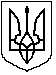 